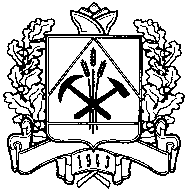 КОНТРОЛЬНО-СЧЕТНАЯ ПАЛАТАКемеровской области                                                                               . Кемерово, пр. Советский, 60, от 04 октября 2018 г.                                                                                 тел. / факс  36-49-53Заключение по результатам внешней проверки годового отчета об исполнении бюджета Промышленновского муниципального района за 2017 годОбщие положенияЗаключение по результатам внешней проверки годового отчета об исполнении бюджета Промышленновского муниципального района за 2017 год подготовлено в соответствии с требованиями норм и положений Бюджетного кодекса РФ, Налогового кодекса РФ, Гражданского кодекса, Федерального закона «О бюджетной классификации РФ», Федерального закона «Об общих принципах организации местного самоуправления в Российской Федерации» и иного действующего федерального, областного и местного законодательства. Бюджет Промышленновского муниципального района на 2017 год был принят решением Совета народных депутатов Промышленновского муниципального района от 22.12.2016 №257 (далее - Решение о бюджете).Органом, организующим исполнение бюджета Промышленновского муниципального района, являлось финансовое управление Промышленновского муниципального района.В соответствии с требованиями ст. ст. 168, 215 Бюджетного кодекса РФ казначейское исполнение городского бюджета осуществлялось Отделением по Промышленновскому муниципальному району Управления Федерального казначейства по Кемеровской области Министерства финансов РФ.Оценка исполнения бюджета по основным показателямСогласно Отчету об исполнении бюджета (ф. № 0503317) поступления по доходам в 2017 году составили 1 692 654,3 тыс. рублей, что по отношению к утвержденным бюджетным назначениям в сумме 1 768 873,8 тыс. рублей составляет 95,7 %. 	По сравнению с 2016 годом объем фактических поступлений в доход местного бюджета возрос на 88 472,7 тыс. рублей или на 5,5%. Расходы бюджета согласно Отчету об исполнении бюджета (ф. № 0503317) составили 1 703 779,7 тыс. рублей, что по отношению к уточненному плану в сумме 1 774 329,8 тыс. рублей составляет 96,0%. Неисполненные назначения составили 113 078,7 тыс. рублей.Фактически размер дефицита бюджета муниципального района составил 12,6 % от объема доходов муниципального района на 2017 год без учета утвержденного объема безвозмездных поступлений и налоговых доходов по дополнительным нормативам отчислений.Согласно п. 8 ст.7 Федерального закона от 09.04.2009 № 58-ФЗ «О внесении изменений в Бюджетный кодекс Российской Федерации и отдельные законодательные акты Российской Федерации» до 01 января 2017 года в случае утверждения муниципальным правовым актом представительного органа муниципального образования о бюджете в составе источников финансирования дефицита местного бюджета разницы между полученными и погашенными муниципальным образованием бюджетными кредитами, предоставленными бюджету местному бюджету другими бюджетами бюджетной системы РФ, дефицит местного бюджета может превысить ограничения, установленные п. 2 и 3 ст. 92.1 Бюджетного кодекса РФ, в пределах указанной разницы. Согласно п.3 ст. 92.1 Бюджетного кодекса РФ в случае утверждения муниципальным правовым актом представительного органа муниципального образования о бюджете в составе источников финансирования дефицита местного бюджета снижения остатков средств на счетах по учету средств местного бюджета дефицит местного бюджета может превысить установленные ограничения в пределах суммы снижения остатков средств на счетах по учету средств местного бюджета.Источники финансирования дефицита бюджета муниципального района, на сумму которых допускается превышение предельного объема дефицита, составили 11 681,4 тыс. рублей. Таким образом, объем дефицита бюджета городского округа не превышает предельно допустимый размер, установленный п. 3 ст. 92.1 Бюджетного кодекса РФ.Формирование и исполнение доходной части бюджетаПромышленновского муниципального районаВ соответствии с Отчетом об исполнении бюджета Промышленновского муниципального района (форма № 0503317) доходы местного бюджета за 2017 год составили 1 692 654,3 тыс. рублей. Окончательно утвержденный Решением о бюджете план по доходам в сумме 1 768 873,8 тыс. рублей недовыполнен на 4,3% (недополучено к плану 76 719,6 тыс. рублей).Первоначально утверждённый Решением о бюджете план по доходам бюджета муниципального района на 2017 год, составлявший 1 441 657,5 тыс. рублей, был увеличен на 22,7% в основном за счёт повышения планового объёма предоставляемых району дотаций, субсидий и иных межбюджетных трансфертов, а также доходов от продажи земельных участков. Первоначальный план по доходам бюджета был исполнен в отчётном году на 117,4%.По сравнению с 2016 годом доходы бюджета муниципального района в 2017 году возросли на 5,5% или на 88 472,7 тыс. рублей в основном за счёт существенного увеличения объёма предоставленных району дотаций на фоне сокращения объёмов предоставления субсидий и субвенций, а также незначительного уменьшения налоговых доходов. В таблице 1 приведены основные показатели исполнения доходной части бюджета муниципального района на основании отчётности (по форме № 0503317).Таблица 1 (тыс. рублей)По итогам исполнения бюджета муниципального района в 2017 году доля дотаций из других бюджетов бюджетной системы РФ и доходов по дополнительным нормативам отчислений (взамен части дотации) в собственных доходах бюджета муниципального образования возросла и сложилась на уровне 70,7%, что существенно выше критерия (50%), установленного в п. 4 статьи 136 Бюджетного кодекса РФ, при превышении которого в течение 2-х из 3-х лет, предоставление межбюджетных трансфертов муниципальным образованиям осуществляется с соблюдением особых условий, оговоренных в п.4 статьи 136 Бюджетного кодекса РФ. Ухудшение показателя связано со значительным ростом объёма предоставленных муниципальному району дотаций в 2017 году по сравнению с 2016 годом на фоне небольшого прироста, либо сокращения других видов доходов, составляющих собственные доходы местного бюджета в соответствии с Бюджетным кодексом РФ.Собственные доходы бюджета муниципального района за 2017 год, определяемые в соответствии с Бюджетным кодексом РФ, составили 897 473,9 тыс. рублей и увеличились на 13,1% по сравнению с 2016 годом. Доля данных доходов в доходах бюджета муниципального района в 2017 году составила 53,0% против 49,5% в 2016 году.  Рост показателя произошёл в основном за счёт увеличения объёма предоставляемых дотаций.Объём доходов бюджета муниципального района от собственных источников составил в 2017 году 202 488,0 тыс. рублей, и снизился на 0,4% к уровню 2016 года. При этом доля таких доходов в доходах бюджета муниципального района составила 12,0% против 12,7% в 2016 году. Уменьшение объёма данных доходов в основном обусловлено сокращением поступлений по налогу на доходы физических лиц, единому налогу на вменённый доход, по арендным платежам за земельные участки, по доходам от компенсации затрат бюджета муниципального района. Налоговые доходы в 2017 году составили 82,2% объёма доходов бюджета от собственных источников и 9,8% всех доходов бюджета муниципального района (в 2016 году соответственно 83,0% и 10,5%). Исполнение бюджета за 2017 год по налоговым доходам составило 166 502,3 тыс. рублей (100,0% к окончательному утверждённому плану, 103,1% к первоначальному плану). К уровню 2016 года объём налоговых доходов бюджета муниципального района снизился на 1,3% (на 2 212,8 тыс. рублей), что обусловлено в основном сокращением поступлений по налогу на доходы физических лиц и единому налогу на вменённый доход.Формирование налоговых доходов бюджета муниципального района осуществляется главным образом за счёт поступлений по двум основным видам налоговых платежей: налог на доходы физических лиц и единый налог на вмененный доход. На их долю в 2017 году пришлось 92,7% от суммы налоговых доходов местного бюджета (в 2016 году соответственно 94,1%).Налог на доходы физических лиц (НДФЛ) является главным источником налоговых доходов бюджета муниципального района. В 2017 году на него пришлось 8,3% всех доходов бюджета муниципального района и 84,0% всех налоговых доходов (в 2016 году: 8,9% и 84,8% соответственно). Поступления по НДФЛ за 2017 год составили 139 936,0 тыс. рублей. Окончательно утверждённый план исполнен на 100,0% (первоначальный – на 102,7%). По сравнению с 2016 годом поступления по данному налогу снизились на 3 098,1 тыс. рублей или на 2,2%.Сокращение поступлений по НДФЛ главным образом обусловлено уменьшением дополнительного норматива отчисления налога в местный бюджет (взамен части дотаций из областного бюджета) с 30,44% в 2016 году до 28,75% в 2017 году. За счёт этого в отчётном году в муниципальный бюджет недополучено 6 425,5 тыс. рублей, т.е. при сохранении дополнительного норматива отчислений на уровне 2016 года поступления НДФЛ в бюджет муниципального района в отчётном году должны были увеличиться. В частности, прирост поступлений по НДФЛ в бюджеты всех уровней в целом по муниципальному району в 2017 году составил около 2,8% к 2016 году (в целом по Кемеровской области – 10,5%). Следует отметить, что темп прироста поступлений по НДФЛ в целом по Промышленновскому району (2,8%) сложился существенно ниже темпа увеличения среднемесячной заработной платы, составившего в 2017 году к уровню 2016 года – 6,6% (в среднем по области – 8,4%). Частично это связано со значительным уменьшением в 2017 году  поступлений  по НДФЛ, с доходов, полученных физическими лицами в соответствии со статьей 228 НК РФ (в части бюджета муниципального района снижение составило 2 082,5 тыс. рублей или почти 80% к уровню 2016 года). Однако определяющей причиной отставания темпов роста поступлений по НДФЛ от темпов роста заработной платы является сокращение численности занятых на крупных и средних предприятиях муниципального района, которое составило в 2017 году к 2016 году – 7,0%2. Это оказывает существенное отрицательное влияние на рост налогооблагаемой базы по НДФЛ (фонд оплаты труда) в Промышленновском муниципальном районе. Доля работников малых предприятий в среднесписочной численности работников всех организаций Промышленновского района достаточно высокая - в 2017 году она составила 41,3%. Вместе с тем влияние развития сферы малого бизнеса на рост налогооблагаемой базы по НДФЛ ограничено сохраняющимися неблагоприятными факторами: сокращение реальных доходов населения, снижение численности населения, т.е. потенциальных потребителей, высокие реальные ставки по кредитам и ужесточение кредитной политики банков и др. В частности, в Промышленновском районе в 2015-2017 годах происходило снижение реальных доходов населения соответственно (год к году) на 5,6%, 4,9% и 2,3%.  Объём розничного товарооборота после снижения в 2015 году к 2014 году на 7,4% в последующих 2016 и 2017 годах в сопоставимых ценах почти не увеличился. Численность населения муниципального района в 2016-2017 годах снижалась на 0,9-1,1% в год.Достаточно существенное положительное влияние на уровень доходов местного бюджета по НДФЛ в 2017 году оказало поступление налога в сумме 8 771 тыс. рублей, исчисленного в отношении дивидендов (данные поступления имеют не стабильный характер). Также в качестве положительного фактора, влияющего на уровень налогооблагаемой базы и поступления по НДФЛ можно отметить снижение в Промышленновском муниципальном районе числа официально зарегистрированных безработных в 2017 году на 29,1% - до 462 человек на конец года (в 2016 году также было снижение – на 6,5%).Поступления в бюджет муниципального района доходов по акцизам по подакцизным товарам (продукции), производимым на территории Российской Федерации (акцизы на нефтепродукты), в 2017 году составили 1 643,3 тыс. рублей или 0,1% всех доходов муниципального бюджета и 1,0% всех налоговых доходов. Окончательное утверждённое плановое задание исполнено на 100,0% (первоначальное – на 107,4%).  По сравнению с 2016 годом доходы по акцизам сократились на 589,2 тыс. рублей или на 26,4%.Данные доходы зачисляются в бюджеты муниципальных образований с по установленным органами государственной власти субъекта РФ дифференцированным нормативам отчислений от доходов по акцизам на нефтепродукты, поступающих в консолидированный бюджет субъекта РФ. Для Промышленновского муниципального района на 2017 год был установлен норматив в размере 0,0368% (на 2016 год – 0,0383%). Снижение поступлений в муниципальный бюджет по акцизам на нефтепродукты в 2017  году  к  2016 году обусловлено двумя факторами:- понижение вышеуказанного норматива отчислений в бюджет муниципального района на 3,9%; - сокращение в целом объёма доходов консолидированного бюджета Кемеровской области по акцизам на нефтепродукты в 2017 году к уровню 2016 года на 23,4% в связи с понижением единого норматива зачисления данных акцизов в бюджеты субъектов РФ в 2017 году до 61,7% (в 2016 году норматив составлял 100% в первые 5 месяцев и 88% в последующие 7 месяцев), а также в связи с  понижением норматива распределения доходов по данным акцизам в бюджет Кемеровской области с 1,3997% в 2016 году до 1,3550% в 2017 году (снижен на 3,2%).Поступления по налогам на совокупный доход в 2017 году составили 18 374,2 тыс. рублей или 1,1% всех доходов бюджета муниципального района и 11,0% всех налоговых доходов (в 2016 году: 1,1% и 10,5% соответственно).Основным источником поступлений по налогам на совокупный доход в муниципальный бюджет является единый налог на вмененный доход для отдельных видов деятельности (далее - ЕНВД). Поступления по ЕНВД за 2017 год составили 14 342,8 тыс. рублей (78,1% всех поступлений по налогам на совокупный доход в местный бюджет). Окончательное утверждённое плановое задание исполнено на 100,0% (первоначальное – на 86,9%). По сравнению с 2016 годом поступления по данному налогу снизились на 1 423,5 тыс. рублей или на 9,0% (в целом по всем муниципальным районам области снижение поступлений данного налога составило 3,8%). Применяемый при исчислении налога коэффициент дефлятор К1 в 2017 году был сохранён на уровне 2016 года – 1,798. Сокращение поступлений по ЕНВД обусловлено двумя основными факторами:- негативное влияние на развитие предпринимательской деятельности оказывает снижение покупательной способности населения в 2015-2017 годах (выше было отмечено, что в муниципальном районе в течение последних 3 лет сокращаются реальные доходы населения, снизился объём розничного товарооборота, уменьшается численность населения).  В Промышленновском муниципальном районе в 2017 году произошло сокращение числа организаций - плательщиков ЕНВД, представивших декларации, на 19% (на 16 единиц) к уровню 2016 года. В результате общее количество плательщиков ЕНВД, включая индивидуальных предпринимателей, снизилось на 1% (на 7 единиц);- в 2017 году произошло увеличение объёма вычетов, применяемых индивидуальными предпринимателями - плательщиками ЕНВД при исчислении налога, подлежащего уплате в бюджет. В Промышленновском муниципальном районе в 2017 году по сравнению с 2016 годом сумма ЕНВД, исчисленного индивидуальными предпринимателями возросла на 33,6%, однако, как сумма налога, подлежащего уплате в бюджет с учётом применения вычетов, сократилась на 17,4%13.Поступления по единому сельскохозяйственному налогу (далее - ЕСХН) в бюджет муниципального района за 2017 год составили 3 933,7 тыс. рублей (21,4% всех поступлений по налогам на совокупный доход в местный бюджет). Окончательное утверждённое плановое задание исполнено на 100,0% (первоначальное – перевыполнено в 3,1 раза). По сравнению с 2016 годом поступления по данному налогу возросли на 2 082,0 тыс. рублей или в 2,1 раза (в целом по всем муниципальным районам области произошло снижение поступлений данного налога в 2017 году на 16,0% к 2016 году). Согласно пояснительной записке к отчёту об исполнении консолидированного бюджета муниципального района за 2017 год существенное увеличение доходов и перевыполнение первоначального плана по ЕСХН было обусловлено ростом доходов сельхозпредприятий в связи с повышением цен на зерно, доначислениями по итогам налоговых проверок и погашениями задолженности прошлых лет. Вместе с тем по данным отчётности ФНС РФ по форме 5-ЕСХН в муниципальном районе произошло сокращение количества налогоплательщиков, применяющих единый сельхозналог, и представивших не нулевую отчётность, со 114 в 2016 году до 110 в 2017 году (на 4 единицы уменьшилось число организаций). Объём начислений налога снизился на 11,4%. Исходя из изложенного можно предположить, что основным фактором увеличения поступлений в местный бюджет по ЕСХН в 2017 году послужило улучшении финансовой ситуации у производителей зерна и погашение ими задолженности, тогда как в других сферах сельхозпроизводства наблюдается ухудшение финансовых показателей, рост убыточности.Необходимо отметить, что объём средств, поступивших в 2017 году в консолидированный бюджет района, в погашение задолженности от трёх организаций составил 2 032 тыс. рублей. Из этих средств оценочно около 1 300 тыс. рублей было зачислено в бюджет муниципального района. Данная сумма превышает первоначально принятое плановое задание по поступлениям ЕСХН в бюджет муниципального района на 2017 год, составлявшее 1 271 тыс. рублей. Это свидетельствует о том, что при первоначальном планировании налоговых доходов местного бюджета на очередной финансовый год не учитываются резервы, связанные с необходимостью погашения накопленной задолженности (план изменяется по факту погашения задолженности). Методика прогнозирования налоговых и неналоговых доходов районного бюджета на очередной финансовый год и плановый период (утверждена постановлением администрации муниципального района от 28.09.2016 г. № 881-П) не предусматривает включение в прогноз поступлений дополнительных доходов за счёт погашения накопленной задолженности.Поступления в муниципальный бюджет по налогу, взимаемому в связи с применением патентной системы налогообложения в 2017 году составили 97,8 тыс. рублей (0,5% всех поступлений по налогам на совокупный доход в местный бюджет). Окончательно утвержденное плановое задание исполнено на 100,8% (первоначальное – на 78,2%). По сравнению с 2016 годом поступления налога в бюджет муниципального района снизились на 20,7 тыс. рублей или 17,4% на фоне увеличения коэффициента-дефлятора, применяемого к потенциально возможному к получению годовому доходу индивидуального предпринимателя, с 1,147 в 2015 году до 1,329 в 2016 году и до 1,425 в 2017 году. По данным отчётности Управления ФНС РФ в Промышленновском муниципальном районе в 2016-2017 годах было выдано по 8 патентов, при этом количество налогоплательщиков применяющих патентную систему налогообложения снизилось с 8 в 2016 году до 7 в 2017 году. Снижение доходов связано с изменениями в структуре видов деятельности на которые выданы патенты, которое повлекло сокращение налогооблагаемой базы, и образованием задолженности по одному предпринимателю в сумме 8 тыс. рублей.Подлежащие зачислению в бюджет муниципального района доходы по транспортному налогу по единому нормативу 5%, решениями о бюджете Промышленновского муниципального района в 2016 и 2017 годах в полном объёме были переданы для зачисления в доходы бюджетов поселений (по единому нормативу 5%).   Поступления в муниципальный бюджет по государственной пошлине за 2017 год составили 6 548,8 тыс. рублей или 0,4% всех доходов муниципального бюджета и 3,9% всех налоговых доходов (в 2016 году: 0,4% и 3,4% соответственно). Окончательное утверждённое плановое задание исполнено на 100,1%, первоначальное – на 110,7%.  По сравнению с 2016 годом поступления по госпошлине возросли на 836,8 тыс. рублей или на 14,6%. Основная часть доходов по госпошлине (65,4% в отчётном году) приходится на государственную пошлину по делам, рассматриваемым в судах общей юрисдикции, мировыми судьями (за исключением Верховного Суда Российской Федерации). Поступления по данному виду госпошлины в 2017 году к уровню 2016 года увеличились на 108,0 тыс. рублей или на 2,6%. Вторым по значимости источником доходов по госпошлине (28,7% в отчётном году) является государственная пошлина за государственную регистрацию прав, ограничений (обременений) прав на недвижимое имущество и сделок с ним. В 2017 году к уровню 2016 года поступления по данному виду госпошлины возросли на 563,8 тыс. рублей или на 42,8%.По статье доходов «Задолженность и перерасчеты по отмененным налогам, сборам и иным обязательным платежам» поступлений в бюджет муниципального района в 2016-2017 годах не было. Неналоговые доходы в 2017 году составили 17,1% объёма доходов бюджета от собственных источников и 2,1% всех доходов бюджета муниципального района (в 2016 году 16,2% и 2,1% соответственно). Исполнение бюджета за 2017 год по неналоговым доходам составило 34 726,0 тыс. рублей или 100,2% к окончательному утверждённому плану (к первоначальному плану – 165,5% в основном в связи с существенным перевыполнением первоначального плана по доходам от продажи земельных участков). К уровню 2016 года объём неналоговых доходов бюджета муниципального района увеличился на 1 743,2 тыс. рублей или на 5,3% в основном за счёт увеличения поступлений от продажи земельных участков.Поступления по доходам от использования имущества, находящегося в государственной и муниципальной собственности, являются одним из важнейших источников неналоговых доходов местного бюджета. За 2017 год они составили 12 467,4 тыс. рублей или 0,7% всех доходов бюджета муниципального района и 35,9% всех неналоговых доходов (в 2016 году: 0,9% и 44,1% соответственно). Окончательно утвержденный план исполнен на 100,3% (первоначальный – на 94,4%). По сравнению с 2016 годом доходы от использования имущества снизились на 2 067,4 тыс. рублей или на 14,2% в основном в результате уменьшения доходов от передачи в аренду земельных участков.Поступления в бюджет муниципального района по доходам от использования имущества в 2016-2017 годах почти полностью (на 97%) формировались за счёт доходов, получаемых в виде арендной платы, либо иной платы за передачу в возмездное пользование государственного и муниципального имущества, которые по итогам отчётного года составили 12 158,2 тыс. рублей (на 13,5% меньше, чем в 2016 году). В общей сумме поступлений по арендным платежам за 2017 год доходы, получаемые в виде арендной платы за земельные участки, государственная собственность на которые не разграничена, составили 9 943,7 тыс. рублей или 81,0%. Окончательно утвержденный план выполнен на 100,3% (первоначальный – на 86,0%). По сравнению с 2016 годом поступления уменьшились на 1 941,9 тыс. рублей или на 16,5%. Согласно пояснительной записке к отчёту об исполнении бюджета снижение доходов обусловлено: не предоставлением в аренду земельных участков под павильонами (потери 1 223,1 тыс. рублей); уменьшением арендной ставки в целях исполнения требований п.4 ст.39.7 Земельного кодекса РФ в отношении АО «Транснефть-Западная Сибирь» (потери 961,1 тыс. рублей).Объём доходов от передачи в аренду земельных участков в 2017 году мог быть выше при обеспечении собираемости платежей на высоком уровне. Однако согласно предоставленной администрацией Промышленновского района информации общий объём задолженности в муниципальный бюджет по арендной плате за землю за отчётный год возрос на 422,3 тыс. рублей (в 4,6 раза) – до 538,4 тыс. рублей, в т.ч. на 322,1 тыс. рублей (в 4 раза) – до 429,2 тыс. рублей увеличилась невозможная к взысканию задолженность в результате неплатежей ИП Цанг. Поступления в муниципальный бюджет доходов, получаемых в виде арендной платы за земли, находящиеся в собственности муниципального района, в 2016-2017 годах отсутствовали, т.е. данные земли в аренду муниципальным образованием не предоставляются. Поступления в муниципальный бюджет доходов, получаемых от сдачи в аренду имущества, находящегося в оперативном управлении органов местного самоуправления и созданных ими учреждений (за исключением имущества бюджетных и автономных учреждений) в 2016-2017 годах отсутствовали. Поступления в муниципальный бюджет доходов, получаемых от сдачи в аренду имущества, составляющего муниципальную казну (за исключением земельных участков) за 2017 год составили 2 314,5 тыс. рублей. Окончательно утвержденный план выполнен на 100,1% (первоначальный – на 154,3%). По сравнению с 2016 годом доходы бюджета от сдачи в аренду имущества, составляющего муниципальную казну, увеличились на 37,6 тыс. рублей или на 1,7%. Первоначальный план был установлен на низком уровне исходя и ожидавшегося сокращения количества договоров аренды в связи с приватизацией имущества, а также не учитывалось погашение задолженности, составлявшей на начало отчётного года 1 609,5 тыс. рублей, в том числе ликвидной (возможной к взысканию) – 387,0 тыс. рублей. По факту исполнения бюджета за отчётный год частично ликвидная задолженность по аренде муниципального имущества была погашена (сократилась на 128 тыс. рублей).Доходы от перечисления части прибыли, остающейся после уплаты налогов и иных обязательных платежей муниципальных унитарных предприятий за 2017 год составили 1,1 тыс. рублей. Окончательно утвержденный план выполнен на 110,0% (первоначальным планом не предусматривались). По сравнению с 2016 годом данные поступления снизились на 2,1 тыс. рублей или на 65,6%. Согласно предоставленной администрацией Промышленновского района информации в муниципальной собственности в 2016 году имелось 1 муниципальное унитарное предприятие МКП «Эхо», чистая прибыль которого снизилась с 32 тыс. рублей в 2015 году до 11 тыс. рублей в 2016 году и до 3,7 тыс. рублей в 2017 году. Пунктом 3 Решения о бюджете от 22.12.2016 №257 был установлен норматив отчислений в районный бюджет для муниципальных унитарных предприятий Промышленновского муниципального района от прибыли, остающейся после уплаты налогов и иных обязательных платежей, по итогам деятельности, соответственно, за 2016, 2017, 2018 год в размере 10 процентов.Прочие поступления от использования имущества, находящегося в собственности муниципального района (за исключением имущества муниципальных бюджетных и автономных учреждений, а также имущества муниципальных унитарных предприятий, в том числе казенных) за 2017 год составили 308,0 тыс. рублей (платежи за социальный наём жилых помещений). Окончательно утвержденный план выполнен на 100,0% (первоначальный – на 123,2%). По сравнению с 2016 годом прочие поступления снизились на 161,0 тыс. рублей или на 34,3% в связи с продлением срока приватизации квартир.Поступления в бюджет муниципального района платы за негативное воздействие на окружающую среду за 2017 год составили 1 368,8 тыс. рублей или 3,9% неналоговых доходов местного бюджета (в 2016 году было 6,7%). Окончательно утвержденный план исполнен на 100,1% (первоначальный – на 77,9%). По сравнению с 2016 годом поступления сократились на 831,6 тыс. рублей или на 37,8%. Снижение произошло на фоне небольшого повышения ставок платы в 2017 году к 2016 году (в пределах от 0% до 5%) в связи с принятием Постановления Правительства РФ от 13.09.2016 №913 «О ставках платы за негативное воздействие на окружающую среду и дополнительных коэффициентах». Согласно пояснительной записке к отчёту об исполнении бюджета сокращение доходов в отчётном году обусловлено погашением в 2016 году задолженности ООО «СКЭК» за 2015 год.Поступления в местный бюджет доходов от оказания платных услуг (работ) и компенсации затрат государства за 2017 год составили 1 961,5 тыс. рублей или 5,6% всех неналоговых доходов (в 2016 году было 14,1%). Окончательно утвержденный план исполнен на 100,2% (первоначальный – перевыполнен в 13,1 раза, т.к. не планировались доходы от компенсации затрат бюджета муниципального района). По сравнению с 2016 годом поступления сократились на 2 682,2 тыс. рублей или на 57,8% главным образом за счёт снижения доходов от компенсации затрат бюджета муниципального района. Согласно пояснительной записке к отчёту об исполнении бюджета сокращение данных доходов обусловлено тем, что при переселении граждан из аварийного жилого фонда этапа 2016 года возмещение гражданами за излишне предоставленные квадратные метры не предусматривалось. В бюджет в отчётном году поступала только задолженность граждан по этапам 2014-2015 годов по соглашениям реструктуризации долга. Необходимо отметить, что несмотря на наличие соглашений о реструктуризации долга, поступление плановых платежей по ним в первоначальном плане доходов бюджета района на 2017 год не было учтено.Доходы от продажи материальных и нематериальных активов за 2017 год составили 14 195,6 тыс. рублей или 0,8% всех доходов бюджета муниципального района и 40,9% всех неналоговых доходов (в 2016 году: 0,5% и 22,1% соответственно). Окончательно утвержденный план исполнен на 100,0% (первоначальный – перевыполнен в 6,8 раза). По сравнению с 2016 годом данные доходы возросли на 6 893,6 тыс. рублей или почти в 2 раза.Поступления в муниципальный бюджет доходов от реализации имущества, находящегося в муниципальной собственности за 2017 год составили 1 675,8 тыс. рублей (11,8% от всех доходов от продажи активов). Окончательный утверждённый план выполнен на 100% (первоначальный – на 167,6%). К уровню 2016 года поступления увеличились на 378,1 тыс. рублей или на 29,1% в основном за счёт увеличения средней стоимости продажи 1 кв.м. объектов недвижимого имущества. Согласно предоставленным администрацией муниципального района сведениям в 2017 году продано 11 объектов недвижимого имущества за 1 536,7 тыс. рублей (в 2016 году – 12 объектов за 841,0 тыс. рублей). Доходы от продажи прочих объектов муниципального имущества уменьшились с 456,7 тыс. рублей в 2016 году до 139,1 тыс. рублей в 2017 году.Поступления в муниципальный бюджет доходов от продажи земельных участков, госсобственность на которые не разграничена (расположенных в границах муниципального района) в 2017 году составили 12 519,9 тыс. рублей (88,2% от всех доходов от продажи активов). Окончательный утверждённый план выполнен на 100,0% (первоначальный – перевыполнен в 11,6 раза). К уровню 2016 года поступления возросли на 6 515,5 тыс. рублей или почти в 2,1 раза. Существенный рост доходов обусловлен увеличением продаж земельных участков в границах сельских поселений. Согласно предоставленной администрацией муниципального района информации общая площадь реализованных земельных участков в 2017 году составила 3 321,5 Га, в 2016 году – 7,6 Га (в 2017 году в основном реализовывались невостребованные земли сельхозназначения, в 2016 году – земли, расположенные непосредственно в черте застройки населённых пунктов).   Доходы местного бюджета по штрафам, санкциям, возмещению ущерба за 2017 год составили 3 403,1 тыс. рублей или 0,2% всех доходов бюджета муниципального района и 9,8% всех неналоговых доходов (в 2016 году: 0,2% и 9,8% соответственно). Окончательно утвержденный план исполнен на 100,4% (первоначальный – на 117,2%). По сравнению с 2016 годом данные поступления увеличились на 165,8 тыс. рублей или на 5,1%. Основная часть (54,0%) всех поступлений по взысканиям в 2017 году, а также общий их рост к уровню 2016 года, обеспечены за счёт доходов, отражаемых по статье  «Прочие поступления от денежных взысканий (штрафов) и иных сумм в возмещение ущерба» (поступило 1 839,5 тыс. рублей, прирост к 2016 году на 226,1 тыс. рублей или на 14,0%). В основном (67,5%) это штрафы, администрируемые МВД РФ.Также ещё 25,5% всех поступлений по штрафным санкциям в муниципальный бюджет в отчётном году обеспечили денежные взыскания (штрафы) за нарушение законодательства в области обеспечения санитарно-эпидемиологического благополучия человека и законодательства в сфере защиты прав потребителей (поступило 869,5 тыс. рублей, снижение к 2016 году на 182,0 тыс. рублей или на 17,3%).Прочие неналоговые доходы бюджета муниципального района за 2017 год составили 1 329,5 тыс. рублей (3,8% от всех неналоговых доходов), в т.ч. 12,7 тыс. рублей – увеличение остатков невыясненных поступлений. Окончательно утвержденный план исполнен на 102,3% (первоначальный – на 147,7%). К уровню 2016 года прочие неналоговые доходы увеличились на 265,0 тыс. рублей или на 24,9%. В составе прочих неналоговых доходов отражаются платежи за размещение нестационарных торговых объектов.Безвозмездные поступления в бюджет муниципального района в 2017 году составили 1 490 926,0 тыс. рублей или 88,1% всех доходов бюджета (в 2016 году на их долю приходилось 87,4%). Окончательно утвержденный план исполнен на 95,1% (недополучено 76 819,8  тыс.  рублей). Первоначальный план перевыполнен на 18,4% в основном в связи с предоставлением в течение отчётного года дополнительных дотаций и субсидий. К уровню 2016 года безвозмездные поступления возросли на 88 942,3 тыс. рублей или на 6,3% в основном связи с увеличением объёма предоставленных муниципальному району в 2017 году дотаций.Безвозмездные поступления от других бюджетов бюджетной системы Российской Федерации составляют почти весь объём безвозмездных поступлений в бюджет муниципального района (с учётом исключения суммы возвратов остатков неиспользованных целевых средств). Сумма данных поступлений за 2017 год составила 1 491 022,6 тыс. рублей или 88,1% от всех доходов бюджета (в 2016 году – 87,4%). Окончательно утвержденный план исполнен на 99,7% (первоначальный – перевыполнен на 25,4%). По сравнению с 2016 годом указанные доходы увеличились на 89 462,8 тыс. рублей или на 6,4%. Доходы бюджета муниципального района по безвозмездным поступлениям от бюджетов других уровней сформировались за 2017 год следующим образом (в разрезе основных видов таких поступлений).Дотации из областного бюджета за 2017 год составили 525 644,7 тыс. рублей или 31,1% от всех доходов муниципального бюджета и 35,3% от общей суммы безвозмездных поступлений от бюджетов других уровней (в 2016 году: 21,9% и 25,0% соответственно). Окончательно утверждённый план по получению дотаций выполнен на 100,0%, первоначальный план перевыполнен на 53,7% в  связи с предоставлением муниципальному району из областного бюджета в апреле, сентябре и ноябре 2017 года дополнительного объёма дотаций на выравнивание бюджетной обеспеченности в общей сумме 114 650,7 тыс. рублей (увеличение в целом на 33,5% к первоначальному плану), а также предоставлением дотации на поддержку мер по обеспечению сбалансированности бюджетов в сумме 69 050,0 тыс. рублей (первоначальным планом не предусматривалась). В общей сумме дотаций бюджету муниципального района за 2017 год объём дотаций на выравнивание бюджетной обеспеченности составил 456 594,7 тыс. рублей (86,9%), на поддержку мер по обеспечению сбалансированности бюджетов –  69 050,0 тыс. рублей (13,1%).К уровню 2016 года общий объём дотаций муниципальному району в 2017 году увеличился на 175 210,7 тыс. рублей или на 50,0% (в целом по Кемеровской области общий объём дотаций, предоставленных муниципальным районам, к уровню 2016 года увеличился на 39,9%).Субсидии за 2017 год составили 136 962,9 тыс. рублей или 8,1% от всех доходов бюджета муниципального района и 9,2% от общей суммы безвозмездных поступлений от бюджетов других уровней (в 2016 году: 13,2% и 15,2% соответственно). Окончательно утверждённый план по получению субсидий выполнен на 100,0%, первоначальный – перевыполнен в 12,2 раза (большой объём субсидий в первоначальном плане не предусматривался и был предоставлен в течение отчётного года). К уровню 2016 года объём предоставленных муниципальному району субсидий в 2017 году сократился на 75 380,0 тыс. рублей или на 35,5%. Снижение связано в основном с тем, что в 2017 году значительно сократился объём субсидий на обеспечение мероприятий по переселению граждан из аварийного жилищного фонда, в том числе переселению граждан из аварийного жилищного фонда с учетом необходимости развития малоэтажного жилищного строительства, предоставляемых как за счет средств Фонда содействия реформированию жилищно-коммунального хозяйства, так и за счёт средств бюджетов. К уровню 2016 года их объём снизился на 82 779,5 тыс. рублей или на 47,2%. В общей сумме субсидии на указанные цели в 2017 году составили 92 543,3 тыс. рублей или 67,6% от всех субсидий, поступивших в муниципальный бюджет за отчётный год, т.е. по-прежнему остаются крупнейшим видом субсидий муниципальному району. В 2017 году муниципальному району был предоставлен ряд субсидий, не предоставлявшихся в 2016 году, в частности наиболее существенные по объёму субсидии: на строительство, модернизацию, ремонт и содержание автомобильных дорог общего пользования, в том числе дорог в поселениях (за исключением автомобильных дорог федерального значения) в сумме 15 000,0 тыс. рублей;  на софинансирование капитальных вложений в объекты муниципальной собственности в сумме 10 800,0 тыс. рублей. Субвенции за 2017 год составили 794 680,4 тыс. рублей или 47,0% от всех доходов бюджета и 53,3% от общей суммы безвозмездных поступлений от бюджетов других уровней (в 2016 году: 50,5% и 57,8% соответственно). Окончательно утверждённый план по получению субвенций выполнен на 99,4%, первоначальный - на 97,5%.  К уровню 2016 года объём предоставленных муниципальному району субвенций в 2017 году сократился на 15 716,4 тыс. рублей или на 1,9%.Основной объём доходов бюджета муниципального района в виде субвенций составляют субвенции на выполнение передаваемых полномочий субъектов Российской Федерации – 656 999,6 тыс. рублей за 2017 год (82,7% от общего объёма субвенций и 38,8% от всех доходов муниципального бюджета за отчётный год). К уровню 2016 года их объём сократился на 0,2%.Всего в 2017 году муниципальному району предоставлялось 16 основных видов субвенций (отражаемых в формах отчётности 0503117, 0503317). Увеличение финансирования произошло по 4 субвенциям, сокращение – по 11. Также ряд видов субвенций, отражавшихся отдельно в бюджетной отчётности в 2016 году, с 2017 года был включён в общий объём финансирования, отражаемый в отчётности по виду «Субвенции на выполнение передаваемых полномочий субъектов Российской Федерации» (в связи с изменениями в бюджетной классификации). Поступления в местный бюджет по статье «Иные межбюджетные трансферты» за 2017 год составили 33 734,7 тыс. рублей или 2,0% от всех доходов бюджета и 2,3% от общей суммы безвозмездных поступлений от бюджетов других уровней (в 2016 году: 1,8% и 2,0% соответственно). Окончательно утверждённый план по получению иных межбюджетных трансфертов выполнен на 100,0% (первоначальный – на 164,9%). К уровню 2016 года объём предоставленных муниципальному району иных межбюджетных трансфертов в 2017 году увеличился на 5 348,5 тыс. рублей или на 18,8% Почти весь объём данных доходов в отчётном году составили межбюджетные трансферты, передаваемые бюджетам муниципальных районов из бюджетов поселений на осуществление части полномочий по решению вопросов местного значения в соответствии с заключенными соглашениями (поступило 33 034,7 тыс. рублей, рост к 2016 году на 38,0%).  Доходы бюджета муниципального района по статье «Прочие безвозмездные поступления» (спонсорская помощь от коммерческих организаций и частных лиц) за 2017 год составили 1 259,7 тыс. рублей (менее 0,1% от всех доходов бюджета), что на 326,3 тыс. рублей или 20,6% меньше чем в 2016 году. Окончательно утверждённый план по получению указанных доходов был выполнен всего на 1,7% (первоначальный – на 1,8%).  К окончательному плану недополучено 70 827,0 тыс. рублей, что составляет 4,0% от общего объёма утверждённых доходов бюджета муниципального района на 2017 год. Утверждённый план по данным поступлениям составил 35,8% от фактически поступивших за 2017 год в местный бюджет налоговых и неналоговых доходов. Многократное превышение планируемых объёмов прочих безвозмездных поступлений над их фактической динамикой свидетельствует о том, что при планировании доходной части местного бюджета на 2017 год допускалось не подкреплённое соответствующими экономическими обоснованиями завышение собственных доходов бюджета городского округа по данной статье доходов в целях обеспечения сбалансированности бюджета и соблюдения установленного Бюджетным кодексом РФ норматива по уровню планируемого предельного размера дефицита местного бюджета. Данная ситуация является нарушением предусмотренного Бюджетным кодексом РФ принципа сбалансированности бюджета и приводит к принятию фактически необеспеченных реальными доходами бюджетных обязательств, заключению под них муниципальных контрактов и образованию просроченной кредиторской задолженности бюджета перед поставщиками товаров и услуг. В 2017 году в составе доходов местного бюджета по безвозмездным поступлениям учтён возврат остатков субсидий, субвенций и иных межбюджетных трансфертов, имеющих целевое назначение, прошлых лет в отрицательной сумме -1 356,3 тыс. рублей (данный показатель не планируется) или -0,1% от всех доходов бюджета. Объём возвращённых в отчётном году неиспользованных муниципальным районом по итогам 2016 года целевых финансовых ресурсов составил 0,13% от объёма субсидий и субвенций за 2016 год. В 2016 году сумма возвратов по итогам 2015 года составляла -1 162,1 тыс. рублей. Задолженность по налоговым доходам, зачисляемым в бюджет муниципального района (в доле консолидированного бюджета района) , а также по основным неналоговым доходам по состоянию на 1 января 2018 года в общей сумме составляла 6 720,8 тыс. рублей, что на 8 222,2 тыс. рублей (на 55,0%) меньше, чем на начало 2017 года. Согласно проведённой оценке сумма наиболее ликвидной задолженности на 1 января 2018 года составляла 2 519,6 тыс. рублей, что на 5 424,9 тыс. рублей (на 68,3%) меньше чем на начало 2017 года.В таблице 2 приведены основные виды налоговых и неналоговых доходов, по которым у организаций и физических лиц имеется задолженность в бюджет муниципального района (в динамике за 2017 год).Таблица 2 (тыс. рублей)Как видно из таблицы, задолженность в местный бюджет приходится в основном на налоговые платежи (72,9% от общей суммы задолженности и 85,4% от наиболее ликвидной задолженности на 01.01.2018). Наиболее существенные суммы налоговой задолженности приходятся на НДФЛ и ЕНВД (в общей сумме более 96,9% всей задолженности по налоговым доходам). Основную часть задолженности по неналоговым доходам составляет задолженность по арендной плате за муниципальное имущество (около 70,8% на 01.01.2018).Сокращение задолженности в отчётном году наблюдалось по большинству видов доходов кроме доходов по арендной плате за землю, по которым произошло увеличение задолженности, соответственно на 11,6% и в 4,6 раза. Наибольшее снижение объёмов задолженности было обеспечено по НДФЛ и ЕСХН. В процентном соотношении сокращение задолженности по данным налогам также было значительным, соответственно на 70,4% и 92,3%.По налоговым доходам доля наиболее ликвидной задолженности на конец отчётного года составляла 44,1% (остальная часть приходится на задолженность организаций, находящихся в процедуре банкротства, а также на не урегулированную задолженность вместе с пенями и санкциями и на урегулированную задолженность (остаток непогашенной задолженности, приостановленной к взысканию и др.)). По неналоговым доходам доля ликвидной задолженности на конец отчётного года составляла всего около 20% (основная часть задолженности по арендным платежам признана невозможной к взысканию).           Исполнение расходной части бюджетаПромышленновского муниципального районаРешением о бюджете расходная часть бюджета была утверждена в объеме 1 445 490,6 тыс. рублей. В окончательной редакции Решения о бюджете расходная часть бюджета утверждена в объеме 1 774 329,8 тыс. рублей. Согласно представленной бюджетной отчетности (ф.0503317), расходы бюджета муниципального образования «Промышленновский муниципальный район» в 2017 году составили 1 703 779,7 тыс. рублей или 96,0% от уточненного плана. Неисполненные назначения составили 113 078,4 тыс. рублей (6,4%). Расходы бюджета муниципального образования по данным консолидированного отчета о движении денежных средств (ф.0503323) составили также 1 703 779,7 тыс. рублей (без учета выбытия денежных средств по финансовым операциям в сумме 56,0 тыс. рублей). Структура исполнения бюджета муниципального образования «Промышленновский муниципальный район» по разделам классификации расходов бюджетов представлена таблицей 3.Таблица 3 (тыс. рублей)Из таблицы можно сделать вывод о том, что в целом, кассовые расходы бюджета муниципального образования возросли по сравнению с 2016 годом на 113 078,4 тыс. рублей или на 7,1%.Увеличение исполнения расходов произошло по восьми разделам. Наиболее значительный рост составил по следующим разделам: национальная экономика (0400) - на 62 097,4 тыс. рублей (или в 2,3 раза от уровня 2016 года); образование (0700) - на 28 359,8 тыс. рублей (на 4,1%); культура, кинематография (0800) - на 19 994,8 тыс. рублей (на 18,9%); жилищно-коммунальное хозяйство (0500) - на 18 101,1 тыс. рублей (на 6,2%).Одновременно по четырем разделам произошло снижение исполнения расходов: здравоохранение (0900) - на 27 964,1 тыс. рублей (100,0%  к уровню 2016 года); национальная оборона (0200) - на 338,5 тыс. рублей (83,2%);  средства массовой информации (1200) - на 49,5 тыс. рублей (94,5%).Наибольшую долю расходов муниципального образования составили расходы на образование – 716 658,8 тыс. рублей (42,1%) и расходы на социальную политику – 355 147,1 тыс. рублей (20,8%). В расходной части бюджета муниципального района кассовые расходы программного характера 14-ти муниципальных программ составляют 1 701 562,1 тыс. рублей или 74,7 % от общего объема кассового исполнения бюджета. Не исполнены мероприятия 11 муниципальных программ на сумму 70 549,6 тыс. рублей или 4,0% от утвержденных Решением о бюджете значений.Перечень и показатели исполнения муниципальных программ Промышленновского муниципального района по данным отчетов об объеме финансовых ресурсов соответствующих муниципальных программ приведены в таблице 4. Таблица 4 (тыс. рублей)Расходы по разделу 01 «Общегосударственные вопросы».Согласно данным Отчета об исполнении консолидированного бюджета (ф. 0503317), исполнение расходов по данному разделу составляет 45 477,1 тыс. рублей при утвержденных бюджетных назначениях 49 063,1 тыс. рублей (исполнение 92,7%).В структуре расходной части бюджета кассовые расходы по разделу в 2017 году составляют 2,7%. В 2016 году расходы на общегосударственные расходы составляли 44 768,5 тыс. рублей или 2,8% от всех расходов бюджета.Показатели исполнения бюджета по расходам по разделу 01 «Общегосударственные вопросы» представлены в таблице 5.Таблица 5 (тыс. рублей)Решением о бюджете (в первоначальной редакции от 22.12.2016 № 257) на общегосударственные вопросы было утверждено 44 411,1 тыс. рублей. Последующими решениями о внесении изменений в бюджет района утверждено 49 063,1 тыс. рублей. Фактически исполнено – 45 477,1 тыс. рублей (92,7%).   В 2017 году кассовые расходы в целом по разделу 01  «Общегосударственные вопросы» увеличились по сравнению с 2016 годом на 708,6 тыс. рублей или на 1,6%. Наиболее значительно возросли расходы по подразделу 13 «Другие общегосударственные вопросы» - на 558,3 тыс. рублей или на 2,9%; по подразделу 07 «Обеспечение проведения выборов и референдумов» - на 416,5 тыс. рублей или на 100,0%. Одновременно произошло снижение расходов по подразделу 04 «Функционирование Правительства РФ, высших исполнительных органов государственной власти субъектов РФ, местных администраций» - на 197,4 тыс. рублей или на 0,9%; по подразделу 03 «Функционирование законодательных (представительных) органов государственной власти и представительных органов муниципальных образований» - на 47,1 тыс. рублей или на 2,8%; по подразделу 02 «Функционирование высшего должностного лица субъекта РФ и муниципального образования» - на 21,7 тыс. рублей или на 1,9%.По всем подразделам раздела 01 «Общегосударственные вопросы» исполнение расходов составило меньше плановых показателей, за исключением подраздела 07 «Обеспечение проведения выборов и референдумов», где исполнение составило 100,0% от плановых показателей - 416,5 тыс. рублей.  Наибольшее отклонение по исполнению расходов допущено по подразделу 04 «Функционирование Правительства РФ, высших исполнительных органов государственной власти субъектов РФ, местных администраций» – 2 359,2 тыс. рублей.По подразделу 0113 «Другие общегосударственные вопросы» (по отчетным данным формы № 0503127) исполнение составило 19 484,3 тыс. рублей, в том числе: - расходы администрации муниципального района – 7 582,5 тыс. рублей, из них расходы на исполнение мероприятий шести муниципальных программ – 7 575,9 тыс. рублей. Расходы по непрограммным направлениям деятельности составили 6,6 тыс. рублей.- расходы на исполнение мероприятий трех муниципальных программ Комитета по управлению муниципальным имуществом – 6 057,8 тыс. рублей.- расходы на исполнение мероприятий трех муниципальных программ управления по жизнеобеспечению и строительству – 4 880,7 тыс. рублей.- расходы на исполнение мероприятий двух муниципальных программ управления культуры, молодежной политики, спорта и туризма– 480,3 тыс. рублей.- расходы управления образования администрации – 311,7 тыс. рублей; из них расходы на исполнение мероприятий муниципальной программы «Функционирование органов местного самоуправления Промышленновского района» – 311,7 тыс. рублей.- расходы управления социальной защиты населения – 155,2 тыс. рублей; из них расходы на исполнение мероприятий муниципальной программы «Функционирование органов местного самоуправления Промышленновского района» – 155,2 тыс. рублей. - расходы управления сельского хозяйства – 16,1 тыс. рублей; из них расходы на исполнение мероприятий муниципальной программы «Функционирование органов местного самоуправления Промышленновского района» – 16,1 тыс. рублей.Информация об исполнении бюджетных назначений муниципального бюджета по разделу за 2017 год по видам расходов (по отчетным данным формы № 0503317) представлена в таблице 6.Таблица 6 (тыс. рублей)В расходах раздела наибольший удельный вес занимают расходы на выплаты персоналу, включая взносы по обязательному социальному страхованию (код 100) – 61,6%; закупки товаров, работ и услуг для государственных (муниципальных) нужд (код 200) – 23,4%; предоставление субсидий бюджетным учреждениям (код 600) – 12,0%.Расходы по разделу в сумме 45 477,1 тыс. рублей исполнены через: -администрацию муниципального района (ППП 900) – 31 922,3 тыс. рублей;-комитет по управлению муниципальным имуществом администрации муниципального района (ППП 905) – 6 057,8 тыс. рублей;-управление по жизнеобеспечению и строительству администрации муниципального района (ППП 916) – 4 880,7 тыс. рублей;-Совет народных депутатов Промышленновского муниципального района (ППП 902) – 1 653,0 тыс. рублей;-управление культуры, молодежной политики, спорта и туризма администрации муниципального района (ППП 913) – 480,3 тыс. рублей;-управление образования администрации муниципального района (ППП 911) – 311,7 тыс. рублей;-управление социальной защиты населения администрации муниципального района (ППП 915) – 155,2 тыс. рублей;- управление сельского хозяйства администрации муниципального района (ППП 914) – 16,1 тыс. рублей.В расходах раздела 01 «Общегосударственные вопросы» наибольшую долю занимают расходы на исполнение мероприятий муниципальных программ – 45 054,0 тыс. рублей или 99,1%; расходы по непрограммным мероприятиям составляют 423,1 тыс. рублей или 0,9%.Расходы по разделу 02 «Национальная оборона»Согласно данным Отчета об исполнении консолидированного бюджета (ф. 0503117), исполнение расходов по разделу 02 «Национальная оборона» в 2017 году составило 1 676,2 тыс. рублей (100,0% от утвержденных показателей).  По сравнению с 2016 годом в 2017 году расходы по данному разделу уменьшились на 338,5 тыс. рублей или на 16,8%. Показатели представлены в таблице 7.Таблица 7 (тыс. рублей)В структуре расходов раздела преобладают расходы на оплату труда и взносы по обязательному социальному страхованию (93,6%), а также прочая закупка товаров, работ и услуг для обеспечения государственных (муниципальных) нужд (4,5%).Затраты раздела 02 в полном объеме состоят из расходов по непрограммным мероприятиям. Все расходы по разделу 02 «Национальная оборона» произведены за счет субвенции на осуществление первичного воинского учета на территориях, где отсутствуют военные комиссариаты и осуществлялись в виде перечислений бюджетам сельских поселений Промышленновского муниципального района. В соответствии с данными приложения № 11 к Решению о бюджете, в 2017 году сумма субвенции в размере 1 676,2 тыс. рублей перечислена администрациям сельских поселений Промышленновского муниципального района. Распределение субвенции бюджетам сельских поселений приведено в таблице 8.Таблица 8 (тыс. рублей)Расходы по разделу 02 «Национальная оборона» в полном объеме исполнены через финансовое управление по Промышленновскому району (ППП 855) – 1 676,2 тыс. рублей.Расходы по разделу 03 «Национальная безопасность и правоохранительная деятельность».Согласно данным Отчета об исполнении консолидированного бюджета (ф. 0503317), расходы по данному разделу в Промышленновском муниципальном районе не планировались и соответственно, не осуществлялись. Данные расходы отсутствовали и в 2016 году.Справочно: расходы по разделу 03 присутствуют в бюджетах городских и сельских поселений муниципального района в совокупном размере 600,2 тыс. рублей при утвержденных бюджетных назначениях 775,7 тыс. рублей (исполнение 77,4 %). Расходы раздела бюджетов городских и сельских поселений произведены по подразделам: 0309 «Защита населения и территории от чрезвычайных ситуаций природного и техногенного характера, гражданская оборона» - 492,8 тыс. рублей и 0310 «Обеспечение пожарной безопасности» - 107,4 тыс. рублей.Бюджетные назначения бюджетов городских и сельских поселений по разделу 03 исполнены по следующим кодам вида расходов (КВР) – «Прочая закупка товаров, работ и услуг для обеспечения государственных (муниципальных) нужд» (244) – 577,4 тыс. рублей; «Иные выплаты населению» - (КВР 360) – 22,8 тыс. рублей.Информация об исполнении бюджетных назначений бюджетов городских и сельских поселений по разделу 03 по подразделам представлена в таблице 9.Таблица 9 (тыс. рублей)В расходах раздела 03 «Национальная безопасность и правоохранительная деятельность» наибольший удельный вес занимают затраты по подразделу «Другие вопросы в области национальной безопасности и правоохранительной деятельности» - 492,8 тыс. рублей или 82,1%.Расходы по разделу 04 «Национальная экономика»Решением о бюджете бюджетные данные по разделу 04 «Национальная экономика» первоначально утверждены в объеме 39 210,0 тыс. рублей.В окончательной редакции Решения о бюджете бюджетные ассигнования по подразделу 04 «Национальная экономика» увеличены на 71 899,9 тыс. рублей (в 2,8 раза) и составили 111 109,9 тыс. рублей.Расходы по разделу 04 «Национальная экономика» составили 109 606,3 тыс. рублей или 98,6 %, доля расходов по разделу в общем объеме расходов бюджета составляет 6,4 %. Объем неисполненных средств составил 1 503,6 тыс. рублей.К уровню прошлого года объем кассовых расходов по разделу 04 «Национальная экономика» в 2017 году возрос на 28 018,9 тыс. рублей или 34 % (в 2016 году – 81 587,4 тыс. рублей).Структура исполнения расходов бюджета по разделу 04 «Национальная экономика» согласно данных формы 0503117 «Отчет об исполнении бюджета» представлена в таблице 10.Таблица 10 (тыс. рублей)Согласно отчету по форме № 0503117 «Отчет об исполнении бюджета» по разделу 04 «Национальная экономика» расходы исполнены:1. По подразделу 0402 «Топливно-энергетический комплекс» общий объем кассовых расходов составил 88 883,5 тыс. рублей (100% от плана), доля расходов 81,1% от расходов по разделу.По сравнению с 2016 годом объем кассовых расходов подразделу 0402 «Топливно-энергетический комплекс» увеличен на 59 508,5 тыс. рублей или практически в 3 раза (в 2016 году – 29 375,0 тыс. рублей).2. По подразделу 0405 «Сельское хозяйство и рыболовство» кассовые расходы составили 3 658,9 тыс. рублей или 96,9 % от плана.По сравнению с 2016 годом объем кассовых расходов подразделу 0405 «Сельское хозяйство и рыболовство» незначительно увеличился. Рост расходов в 2017 году составил 67,3 тыс. рублей.3. По подразделу 06 «Водное хозяйство» запланированные в первоначальном варианте бюджета расходы в объеме 240,0 тыс. рублей окончательной редакцией Решения о бюджете отменены. Расходы не производились. В 2016 году аналогичные расходы муниципального бюджета составляли 192,6 тыс. рублей.4. Практически 15 % расходов раздела произведено по подразделу 09 «Дорожное хозяйство». Из запланированных окончательным Решением о бюджете 17 305,6 тыс. рублей освоено 15 920,5 тыс. рублей, что составляет 92,0 % от плана. В 2016 году по подразделу 09 израсходовано 41 447,4 тыс. рублей.5. По подразделу 0412 «Другие вопросы в области национальной экономики» общий объем кассовых расходов составил 1 143,4 тыс. рублей (100 % от плана).По сравнению с 2016 годом объем кассовых расходов подразделу 0412 «Другие вопросы в области национальной экономики» снизился на 5 837,4 тыс. рублей.  В 2016 году по подразделу 0412 использовано 6 980,8 тыс. рублей.Решением о бюджете расходы по подразделу 0402 «Топливно-энергетический комплекс» первоначально запланированы в сумме 25 745,50 тыс. рублей, расходы по подразделу 0409 «Дорожное хозяйство (дорожные фонды)» в сумме 3 800,00 тыс. рублей.В окончательной редакции Решения о бюджете расходы по подразделу 0402 «Топливно-энергетический комплекс» запланированы в сумме 88 883,40,50 тыс. рублей (5,0% от всех расходов бюджета муниципального района) или 80,0% от  всех расходов по разделу 04 «Национальная экономика», и в полном объеме назначены на финансирование программных мероприятий по Муниципальной программе "Модернизация объектов коммунальной инфраструктуры и поддержка жилищно-коммунального хозяйства, энергосбережение и повышение энергетической эффективности экономики, реконструкция и строительство автомобильных дорог Промышленновского района".Расходы по подразделу 0409 «Дорожное хозяйство (дорожные фонды)» в окончательном варианте бюджета на 2017 год утверждены в сумме 17 305,68 тыс. рублей (1,0% от всех расходов бюджета муниципального района) или 15,6% от всех расходов по разделу 04 «Национальная экономика» и в полном объеме назначены на финансирование программных мероприятий по Муниципальной программе "Модернизация объектов коммунальной инфраструктуры и поддержка жилищно-коммунального хозяйства, энергосбережение и повышение энергетической эффективности экономики, реконструкция и строительство автомобильных дорог Промышленновского района". Структура исполнения расходов муниципального бюджета по подразделу 0402 «Топливно-энергетический комплекс» согласно приложению № 7 к Решению СНД муниципального района от 22.12.2016 №257 «О районном бюджете Промышленновского муниципального района на 2017 год и на плановый период 2018 и 2019 годов» (в ред. от 27.12.2017 №344) и данных формы 0503317 «Отчет об исполнении бюджета Промышленновского муниципального района» представлены в таблице 11.Таблица 11 (тыс. рублей)В соответствии с ведомственной структурой расходов бюджета на 2017 год в качестве исполнителя по разделу 0402 «Топливно-энергетический комплекс» утвержден главный распорядитель бюджетных средств – Управление по жизнеобеспечению и строительству администрации Промышленновского муниципального района (код 916), направление расходов - «Возмещение недополученных доходов и (или) возмещение части затрат организациям, предоставляющим населению услуги по обеспечению твердым топливом (субсидии юридическим лицам (кроме некоммерческих организаций), индивидуальным предпринимателям, физическим лицам - производителям товаров, работ, услуг)» (иные бюджетные ассигнования)» (КБК 916 0402 07 1  00 12310 810) в рамках подпрограммы «Модернизация объектов коммунальной инфраструктуры и поддержка жилищно-коммунального хозяйства» (код КБК 07 1 00 00000) муниципальной программы "Модернизация объектов коммунальной инфраструктуры и поддержка жилищно-коммунального хозяйства, энергосбережение и повышение энергетической эффективности экономики, реконструкция и строительство автомобильных дорог Промышленновского района".Исполнение мероприятий по разделу 0402 «Топливно-энергетический комплекс» за 2017 год составило 88 883,38 тыс. рублей или 100,0 % от утвержденных плановых показателей в сумме 88 883,38 тыс. рублей (код форм по ОКУД 0503317). В соответствии с ведомственной структурой расходов бюджета на 2017 год  в качестве исполнителя по разделу 0409 «Дорожное хозяйство (дорожные фонды)» в сумме 17 305,70 тыс. рублей, также утвержден главный распорядитель бюджетных средств – Управление по жизнеобеспечению и строительству администрации Промышленновского муниципального района (код 916), в том числе по направлению расходов в рамках подпрограммы «Реконструкция и строительство автомобильных дорог» муниципальной программы "Модернизация объектов коммунальной инфраструктуры и поддержка жилищно-коммунального хозяйства, энергосбережение и повышение энергетической эффективности экономики, реконструкция и строительство автомобильных дорог Промышленновского района":- капитальный ремонт, строительство муниципальных дорог (иные закупки товаров, работ и услуг для обеспечения государственных (муниципальных) нужд) в сумме 1 919,40 тыс. рублей;- капитальный ремонт, строительство муниципальных дорог (иные межбюджетные трансферты) в сумме 386,30 тыс. рублей;- проектирование, строительство (реконструкция), капитальный ремонт и ремонт автомобильных дорог общего пользования местного значения с твердым покрытием, а также до сельских населенных пунктов, не имеющих круглогодичной связи с сетью автомобильных дорог общего пользования (иные межбюджетные трансферты) в сумме 15 000,00 тыс. рублей.Всего исполнение мероприятий по разделу 0409 «Дорожное хозяйство (дорожные фонды)» за 2017 год составило 15 920,55 тыс. рублей или 92,0 % от утвержденных плановых показателей в сумме 17 305,68 тыс. рублей, не исполнено – 1 385,14 тыс. рублей или 8,0% . Согласно данным Отчета (ф. 0503317), исполнение расходов по подразделу 0412 «Другие вопросы в области национальной экономики» составляет 1 143,4 тыс. рублей при утвержденных бюджетных назначениях 1 143,4 тыс. рублей (исполнение 100,0 %). Информация об исполнении бюджетных назначений муниципального бюджета по подразделу 0412 по коду вида расходов (КВР) представлена в таблице 12.Таблица 12 (тыс. рублей)В расходах подраздела наибольший удельный вес занимают иные межбюджетные трансферты (КВР 540) – 90,4%.Расходы по данному подразделу исполнены через: -администрацию Промышленновского муниципального района (ППП 900) в сумме 1 014,4 тыс. рублей;-управление по жизнеобеспечению и строительству администрации Промышленновского муниципального района (ППП 916) – 129,0 тыс. рублей;В подразделе 0412 «Другие вопросы в области национальной экономики» присутствуют расходы на исполнение мероприятий двух муниципальных программ:1) Программа «Поддержка малого и среднего предпринимательства в Промышленновском районе на 2017-2019 годы», утвержденная постановлением администрации Промышленновского муниципального района от 27.12.2016 № 1165-П. По данным «Отчета об объеме финансовых ресурсов программы», на 2017 год определен объем финансовых ресурсов в сумме 73,5 тыс. рублей, исполнение составило 73,5 тыс. рублей (100,0%).По подразделу 0412 «Другие вопросы в области национальной экономики» отражены расходы на исполнение двух программных мероприятий указанной программы в сумме 73,5 тыс. рублей, а именно:-организация обучения субъектов малого и среднего предпринимательства – 24,0 тыс. рублей; -информационная поддержка субъектов малого и среднего предпринимательства – 49,5 тыс. рублей.Главный распорядитель бюджетных средств - администрация Промышленновского муниципального района.2) Программа «Жилище в Промышленновском районе на 2017-2019 годы», утвержденная постановлением администрации Промышленновского муниципального района от 27.12.2016 № 1168-П. По подразделу 0412 «Другие вопросы в области национальной экономики» отражены расходы на исполнение программных мероприятий подпрограммы «Строительство, проектирование жилья и инженерных сетей, топографогеодезическое, картографическое обеспечение» указанной программы в сумме 996,1 тыс. рублей, а именно:-кадастровые работы – 857,1 тыс. рублей;-перевод муниципальных услуг в электронный вид– 10,0 тыс. рублей; Главный распорядитель бюджетных средств - администрация Промышленновского муниципального района; -разработка проекта планировки и проекта межевания территории поселения – 129,0 тыс. рублей.Главный распорядитель бюджетных средств - управление по жизнеобеспечению и строительству администрации Промышленновского муниципального района.В расходах подраздела 0412 «Другие вопросы в области национальной экономики» незначительную часть составляют затраты по непрограммным мероприятиям – 73,8 тыс. рублей (6,5%), а именно:-осуществление муниципального земельного контроля – 24,0 тыс. рублей;-утверждение генеральных планов поселения, правил землепользования и застройки, утверждение подготовленной на основе генеральных планов поселения документации по планировке территории – 24,0 тыс. рублей;-выдача разрешений по строительству, на ввод, реконструкцию объектов капитального строительства, в соответствии с заключенными соглашениями о передаче части полномочий по решению вопросов местного значения – 25,8 тыс. рублей.Главный распорядитель бюджетных средств по непрограммным мероприятиям - администрация Промышленновского муниципального района.Расходы по разделу 05 «Жилищно-коммунальное хозяйство»Решением о бюджете расходы по разделу 05 «Жилищно-коммунальное хозяйство» на 2017 год утверждены в сумме 139 389,50 тыс. рублей или 9,6 % от всех расходов бюджета. В окончательной редакции Решения о бюджете расходы по разделу увеличены на 182 684,40 тыс. рублей (на 131,1% от первоначально утвержденных) и составили 322 073,97 тыс. рублей или 18,2 % от всех расходов бюджета.Исполнение расходных бюджетных назначений за 2017 год по разделу составило 308 297,50 тыс. рублей или 95,7% от утвержденных сумм. Не исполнено бюджетных назначений за 2015 год в сумме 13 776,46 тыс. рублей.Структура исполнения расходов муниципального бюджета по разделу 05 «Жилищно-коммунальное хозяйство» согласно приложению №7 к Решению о бюджете и данных формы 0503317 «Отчет об исполнении консолидированного бюджета» представлена в таблице 13.Таблица 13 (тыс. рублей)Согласно отчету об исполнении консолидированного бюджета муниципального образования (ф. 0503317) бюджетные ассигнования составили:- по подразделу 0501 «Жилищное хозяйство» первоначально утверждены в сумме 45 075,00 тыс. рублей, в окончательной редакции решения - 147 527,89 тыс. рублей, исполнены в сумме 142 632,72 тыс. рублей или 96,7 % (доля расходов в сфере ЖКХ составила 46,3%);- по подразделу 0502 «Коммунальное хозяйство» бюджетные ассигнования первоначально утверждены в сумме 94 314,50 тыс. рублей, в окончательной редакции решения 174 143,46 тыс. рублей, исполнены в сумме 165 262,16 тыс. рублей или 94,9% от плана (доля расходов в сфере ЖКХ 53,6%);- по подразделу 0503 «Благоустройство» бюджетные ассигнования в окончательной редакции решения утверждены в сумме 402,62 тыс. рублей, исполнены в полном объеме (доля расходов в сфере ЖКХ 0,13%). Первоначально в решении о бюджете расходы не планировались.Анализ исполнения раздела 05 «Жилищно-коммунальное хозяйство» за 2016-2017 годы по данным формы 0503317 «Отчет об исполнении консолидированного бюджета» муниципального района представлен в таблице 14.Таблица 14 (тыс. рублей)Расходы бюджета муниципального образования в 2017 году увеличились по сравнению с 2016 годом на 113 078,47 тыс. рублей или на 7,1%.При этом объем расходов муниципального образования по разделу 05 «Жилищно-коммунальное хозяйство» за 2017 год к уровню расходов раздела в 2016 году увеличился на 18 101,16 тыс. рублей или на 6,2 %, в том числе:- по подразделу 0501 «Жилищное хозяйство» расходы уменьшились на 50 829,20 тыс. рублей или на 26,3 %;- по подразделу 0502 «Коммунальное хозяйство» расходы увеличились на 68 710,74 тыс. рублей или на 71,2 %;- по подразделу 0503 «Благоустройство» увеличение расходов в 2017 году составило 219,62 тыс. рублей или на 120,0 % от уровня 2016 года.Расходы по разделу в 2017 году разделены на расходы по исполнению программных мероприятий в сумме 1 774 284,85 тыс. рублей, фактическое исполнение по итогам года составило 1 703 734,72 тыс. рублей и не программные расходы, направленные в виде субвенций Управлению сельского хозяйства администрации Промышленновского муниципального района на содержание и обустройство сибиреязвенных захоронений и скотомогильников (биотермических ям), утвержденные и исполненные в сумме 45,00 тыс. рублей. Более подробно структура расходов по разделу 05 отражена ниже в таблице 15.Таблица 15 (тыс. рублей)1. Муниципальная программа «Развитие и укрепление материально-технической базы Промышленновского района» на 2017-2019 годы утверждена постановлением администрации Промышленновского муниципального района № 1163-п от 27.12.2016, исполнителем программы является Комитет по управлению муниципальным имуществом Промышленновского района (код 905). Исполнение программы по итогам 2017 года составило 827,49 тыс. рублей, включая расходы по:- закупке товаров, работ и слуг для государственных (муниципальных) нужд в сумме 603,20 тыс. рублей, не исполнено в сумме 795,45 тыс. рублей (КБК 905 0501 05000 12180 200);- закупке товаров, работ и слуг для государственных (муниципальных) нужд, в виде уплаты ежемесячных взносов на проведение капитального ремонта общего имущества в многоквартирных жилых домах, в сумме 224,29 тыс. рублей, не исполнено в сумме 25,70 тыс. рублей (КБК 905 0501 05000 12250 000). 2. Муниципальная программа Модернизация объектов коммунальной инфраструктуры и поддержка жилищно-коммунального хозяйства, энергосбережение и повышение энергетической эффективности экономики, реконструкция и строительство автомобильных дорог Промышленновского района» на 2017 – 2019 годы утверждена постановлением администрации Промышленновского муниципального района № 1183-п от 29.12.2016 года, исполнителем программы является Управление по жизнеобеспечению и строительству администрации Промышленновского муниципального района (код 916).Исполнение программы по итогам 2017 года по разделу 05 составило:1) раздел/подраздел 0501 «Жилищное хозяйство», в рамках подпрограммы "Модернизация объектов коммунальной инфраструктуры и поддержка жилищно-коммунального хозяйства" в полном объеме от плана в сумме 2 588,92 тыс. рублей, направленных на возмещение недополученных доходов и (или) возмещение затрат организациям, предоставляющим услуги населению по содержанию мест общего пользования (вывоз ЖБО) (КБК 916 0501 07100 12360 000). В соответствии с соглашением № 6 от 16.01.2017 с учетом доп. соглашения №1 от 01.07.2017, субсидия в сумме 2 423,6 тыс. рублей направлена Управлением по жизнеобеспечению и строительству администрации муниципального района в адрес ООО «Служба единого заказчика» в целях возмещения недополученных доходов и (или) возмещения части затрат, возникших в результате применения государственных регулируемых цен за предоставление услуги по вывозу жидких бытовых отходов населению, проживающему в жилых помещениях. Согласно Решений Совета народных депутатов Промышленновского муниципального района от 29.10.2015 № 179 и от 30.03.2017 № 278 «О принятии администрацией Промышленновского муниципального района осуществления части полномочий от администрации Промышленновского городского поселения» муниципальный район принял на себя обязательства по организации в границах поселения электро-, тепло-, газо и водоснабжение населения, водоотведения, снабжения населения топливом на соответствующие периоды 2016 и 2017 годы. Следовательно, планирование и осуществление финансирования принятых бюджетных обязательств произведено с нарушением Приказа Минфина России от 01.07.2013 № 65н «Об утверждении Указаний о порядке применения бюджетной классификации РФ» - по подразделу 0501 «Жилищное хозяйство», так как согласно переданным полномочиям и Указаниям о порядке применения бюджетной классификации РФ расходы по коммунальным услугам (организация в границах поселения электро-, тепло-, газо и водоснабжение населения, водоотведения) подлежат отражению по подразделу 0502 «Коммунальное хозяйство»;2) раздел/подраздел 0502 «Коммунальное хозяйство», в рамках подпрограммы "Модернизация объектов коммунальной инфраструктуры и поддержка жилищно-коммунального хозяйства" в сумме 154 047,29 тыс. рублей при плановых значениях 162 928,58 тыс. рублей, не исполнено 8 881,29 тыс. рублей. Расходы направлялись:- на коммунальную энергетику, водоснабжение, водоотведение в сумме 16 761,60 тыс. рублей, не исполнено в сумме 5 853,38 тыс. рублей, в том числе исполненные в полном объеме бюджетные инвестиции в объекты капитального строительства государственной (муниципальной) собственности в сумме 12 995,89 тыс. рублей;- в виде субсидий на возмещение недополученных доходов и (или) возмещение части затрат организациям, предоставляющим услуги населению:по газоснабжению в сумме 578,41 тыс. рублей;по теплоснабжению в сумме 101 693,69 тыс. рублей;по горячему водоснабжению в сумме 6 088,03 тыс. рублей;по холодному водоснабжению в сумме 16 134,60 тыс. рублей;по водоотведению в сумме 4 893,02 тыс. рублей;- модернизацию инженерной инфраструктуры и объектов ЖКХ в соответствии с заключенным соглашением о передаче части полномочий по решению вопросов местного значения в сумме 2 917,89 тыс. рублей (в том числе бюджетные инвестиции в объекты капитального строительства государственной (муниципальной) собственности в сумме 2 338,63 тыс. рублей, осталось не исполнено 796,95 тыс. рублей;- владение, пользование и распоряжение имуществом в соответствии с соглашением о передаче части полномочий по решению вопросов местного значения в сумме 4 890,05 тыс. рублей, не исполнено в сумме 2 230,96 тыс. рублей, в том числе бюджетные инвестиции в объекты капитального строительства государственной (муниципальной) собственности в сумме 3 270,53 тыс. рублей из которых не исполнено 938,41 тыс. рублей.3. Муниципальная программа «Жилище в Промышленновском районе» на 2017-2019 годы утверждена постановлением администрации Промышленновского муниципального района № 1168-п от 27.12.2016 года, исполнителем программы по разделу 05 являются:- Комитет по управлению муниципальным имуществом Промышленновского района (код 905);- Управление по жизнеобеспечению и строительству администрации Промышленновского района (код 916).- Администрация Промышленновского района (код 900). Проведен анализ исполнения муниципальных программ по разделу «Жилищно-коммунальное хозяйства» за 2017 год. Исполнение муниципальных программ (подпрограмм) по разделу/подразделу 0501 «Жилищное хозяйство» следующее:1) В рамках подпрограммы "Переселение граждан из ветхого и аварийного жилья" исполнено в сумме 101 368,17 тыс. рублей, не исполнено 52,95 тыс. рублей, в том числе:- бюджетные инвестиции на приобретение объектов недвижимого имущества в государственную (муниципальную) собственность на обеспечение мероприятий по переселению граждан из аварийного жилищного фонда, в том числе переселению граждан из аварийного жилищного фонда с учетом необходимости развития малоэтажного жилищного строительства, за счет средств, поступивших от государственной корпорации - Фонда содействия реформированию жилищно-коммунального хозяйства в сумме 53 776,46 тыс. рублей;- бюджетные инвестиции на приобретение объектов недвижимого имущества в государственную (муниципальную) собственность на обеспечение мероприятий по переселению граждан из аварийного жилищного фонда, в том числе переселению граждан из аварийного жилищного фонда с учетом необходимости развития малоэтажного жилищного строительства в сумме 46 109,92 тыс. рублей;- техническое обследование и снос ветхих и аварийных жилых домов в сумме 1481,80 тыс. рублей, не исполнено в сумме 52,95 тыс. рублей.2) В рамках подпрограммы "Строительство, проектирование жилья и инженерных сетей, топографо-геодезическое, картографическое обеспечение" исполнено в сумме 37 848,14 тыс. рублей, не исполнено 4 021,07 тыс. рублей, включая:- Проектирование многоквартирных жилых домов, мансард, прочих объектов; устройство и технологическое присоединение инженерных сетей в сумме 5 316,14 тыс. рублей (в том числе: прочая закупка товаров, работ, услуг для государственных (муниципальных) нужд по проектированию многоквартирных жилых домов, мансард, прочих объектов; устройство и технологическое присоединение инженерных сетей в сумме 2 384,15 тыс. рублей; бюджетные инвестиции в объекты капитального строительства государственной (муниципальной) собственности в сумме 2 909,03 тыс. рублей;3) Исполнение подпрограммы "Строительство, проектирование жилья и инженерных сетей, топографо-геодезическое, картографическое обеспечение" муниципальной программы:Исполнение по разделу/подразделу 0502 «Коммунальное хозяйство» составило в сумме 11 214,87 тыс. рублей, исполнено КУМИ Промышленновского муниципального района в полном объеме, в том числе:- бюджетные инвестиции в объекты капитального строительства государственной (муниципальной) собственности на строительство и реконструкция котельных и сетей теплоснабжения с применением энергоэффективных технологий, материалов и оборудования в сумме 10800,00 тыс. рублей;- бюджетные инвестиции в объекты капитального строительства государственной (муниципальной) собственности на строительство и реконструкция котельных и сетей теплоснабжения с применением энергоэффективных технологий, материалов и оборудования в сумме 414,87 тыс. рублей.Исполнение по разделу/подразделу 0503 «Благоустройство» составило Администрацией Промышленновского муниципального района (код 900) в полном объеме к плановым показателям в сумме 357,62 тыс. рублей, в том числе:- иные межбюджетные трансферты на Реализацию мероприятий федеральной целевой программы «Устойчивое развитие сельских территорий на 2014-2017 годы и на период до 2020 года» (грантовая поддержка местных инициатив граждан, проживающих в сельской местности) в сумме 140,88 тыс. рублей;- иные межбюджетные трансферты на Реализацию мероприятий федеральной целевой программы «Устойчивое развитие сельских территорий на 2014-2017 годы и на период до 2020 года» (грантовая поддержка местных инициатив граждан, проживающих в сельской местности) в сумме 216,74 тыс. рублей.Расходы по разделу 07 «Образование»Расходы бюджета по данному разделу в первоначальном варианте утверждены в объеме 684 611,1 тыс. рублей или 47,4 % от общей суммы первоначально утвержденных расходов муниципального образования.В окончательной редакции Решения о бюджете расходы по разделу были увеличены на 66 606,4 тыс. рублей по сравнению с первоначальной суммой расходов и составили 751 217,5 тыс. рублей или 42,3 % от расходной части бюджета муниципального образования. Основной причиной увеличения ассигнований в уточненном варианте бюджета, является то, что в первоначальном варианте бюджета объем ассигнований предусматривается меньше реальной потребности. Кроме того, в течение года за счет средств областного бюджета дополнительно увеличены объемы межбюджетных трансфертов на сумму 8 697,2 тыс. рублей.Финансирование по данному разделу осуществлялось за счет средств межбюджетных трансфертов из областного бюджета, а также за счет средств местного бюджета. Объем средств межбюджетных трансфертов, поступивших из областного бюджета составил 445 038,0 тыс. рублей или 59,2 % от плановых расходов по разделу. Все средства, поступившие из областного бюджета, использованы в полном объеме. Данные о расходах бюджета муниципального района в разрезе раздела, подраздела функциональной классификации расходов по данным формы 0503317 представлены в таблице 16.                                                                   Таблица 16 (тыс. рублей)В нарушение приказа Минфина России от 01.07.2013 №65н «Об утверждении Указаний о порядке применения бюджетной классификации Российской Федерации» в отчете об исполнении консолидированного бюджета субъекта РФ (ф. 0503317) неверно указаны расходы по подразделу 07 03 «Начальное профессиональное образование», что не соответствует перечню разделов и подразделов классификации расходов бюджета.Фактическое исполнение по разделу составило 716 658,8 тыс. рублей или 95,4 % от утвержденных бюджетных назначений. Согласно отчета ф. 0503364 «Сведения об исполнении консолидированного бюджета» кассовые расходы произведены по фактической потребности.Структура исполнения расходных обязательств по разделу «Образование» за 2017 год составляет:- 07 01 «Дошкольное образование» - 179 467,6 тыс. рублей (25,0%);- 07 02 «Общее образование» - 431 742,5 тыс. рублей (60,3%);- 07 03 «Дополнительное образование детей» - 38 642,3 тыс. рублей (5,4%);- 07 07 «Молодежная политика и оздоровление детей» - 865,9 тыс. рублей (0,1%);- 07 09 «Другие вопросы в области образования» - 65 940,5 тыс. рублей (9,2%).  Исполнение расходной части бюджета по разделу 07 «Образование» представлено в таблице 17.                                                                      Таблица 17 (тыс. рублей)Из представленных в таблице данных следует, что кассовые расходы в 2017 году по сравнению с 2016 годом увеличились на 28 359,8 тыс. рублей или на 4,1%, в том числе по подразделам:- 07 01 «Дошкольное образование» - 749,1 тыс. рублей (0,4%) за счет увеличения авансовых платежей за декабрь;- 07 03 «Дополнительное образование детей» - 38 642,3 тыс. рублей изменения в бюджетной классификации;- 07 07 «Молодежная политика и оздоровление детей» - 154,9 тыс. рублей (21,8%) за счет увеличения авансовых платежей за декабрь;- 07 09 «Другие вопросы в области образования» - 2 513,2 тыс. рублей (4,0%) за счет увеличения заработной платы с 01.12.2017 года на 5%.  В тоже время, сокращены расходы по подразделу:- 07 02 «Общее образование» - 13 699,7 тыс. рублей (3,1%) за счет уменьшения авансовых платежей за декабрь.Основные расходы осуществлялись в рамках муниципальной программы «Развитие системы образования и воспитания детей в Промышленновском районе» на 2017-2019 годы, утвержденной постановлением администрации Промышленновского муниципального района от 27.12.2016 № 1167-п.            Ответственным исполнителем муниципальной программы является Управление образования администрации Промышленновского муниципального района.Первоначально на 2017 год предусмотрено финансирование мероприятий, всего, на сумму 726 111,7 тыс. рублей. В течение года в программу вносились изменения, в результате, окончательный объем финансирования был увеличен на сумму 60 746,9 тыс. рублей и составил 786 858,6 тыс. рублей, в том числе:- федеральный бюджет 11 563,0 тыс. рублей или 1,5 %;- областной бюджет 483 661,6 тыс. рублей или 61,5 %;- местный бюджет 291 385,0 тыс. рублей или 37,0 %.- средства юридических и физических лиц 249,0 тыс. рублей.Программа исполнена в объеме 751 756,0 тыс. рублей или 95,5%. Согласно отчету о достижении значений целевых показателей, все целевые показатели были достигнуты.Расходы по разделу 08 «Культура, кинематография»Расходы бюджета по данному разделу в первоначальном варианте утверждены в объеме 113 804,8 тыс. рублей или 7,9 % от общей суммы первоначально утвержденных расходов муниципального образования.В окончательной редакции Решения о бюджете расходы по разделу были увеличены на 21 364,8 тыс. рублей по сравнению с первоначальной суммой расходов и составили 135 169,6 тыс. рублей или 7,6 % от расходной части бюджета муниципального образования. Причиной увеличения ассигнований является то, что в первоначальном варианте бюджета объем ассигнований предусматривался меньше реальной потребности. В течение года за счет средств областного бюджета дополнительно увеличены объемы межбюджетных трансфертов на сумму 5 392,7 тыс. рублей.Финансирование по данному разделу осуществлялось за счет средств межбюджетных трансфертов из федерального и областного бюджета, а также за счет средств местного бюджета. Объем средств межбюджетных трансфертов, поступивших из федерального и областного бюджета составил 12 385,3 тыс. рублей или 9,1% от плановых расходов по разделу. Данные о расходах бюджета муниципального района в разрезе раздела, подраздела функциональной классификации расходов по данным формы 0503317 представлены в таблице 18.                                                                                 Таблица 18 (тыс. рублей)Кассовое исполнение по разделу составило 125 788,1 тыс. рублей или 93,1% от утвержденных бюджетных назначений. Согласно отчета ф. 0503364 «Сведения об исполнении консолидированного бюджета» кассовые расходы произведены по фактической потребности.Структура исполнения расходных обязательств по разделу «Культура, кинематография» за 2017 год составляет:- 08 01 «Культура» - 118 871,3 тыс. рублей (94,5%);- 08 04 «Другие вопросы в области культуры, кинематографии» - 6 916,8   тыс. рублей (5,5%).  Исполнение расходной части бюджета по разделу 08 «Культура, кинематография» представлено в таблице 19.                                                                                 Таблица 19 (тыс. рублей)Из представленных в таблице данных следует, что кассовые расходы в 2017 году по сравнению с 2016 годом увеличились  на 19 994,8 тыс. рублей или на 18,9%, в том числе по подразделам:- 08 01 «Культура» - 19 097,9 тыс. рублей (19,1%) за счет увеличения заработной платы работникам культуры;- 08 04 «Другие вопросы в области культуры, кинематографии» - 896,9   тыс. рублей (14,9%) за счет увеличения заработной платы с 01.12.2017 года на 5%, а также увеличения авансовых платежей за декабрь.  Как следует из Пояснительной записки к отчету об исполнении бюджета (ф.0503360), в соответствии с соглашением о передаче полномочий, из бюджета городского поселения в районный бюджет перечислено межбюджетных трансфертов в сумме 19 956 тыс. рублей.Основные расходы осуществлялись в рамках подпрограммы «Развитие культуры» муниципальной программы Промышленновского  муниципального района «Развитие культуры, молодежной политики, спорта и туризма в Промышленновском районе»  на 2017-2019 годы, утвержденной постановлением администрации Промышленновского муниципального района от  29.12.2016 № 1186-П.Ответственным исполнителем мероприятий муниципальной программы является Управление культуры, молодежной политики, спорта и туризма администрации Промышленновского муниципального района.Первоначально на 2017 год предусмотрено финансирование мероприятий, всего, на сумму 122 461,0 тыс. рублей. В течение года в программу трижды были внесены изменения, в результате, окончательный объем финансирования предусмотрен в сумме 144 158,8 тыс. рублей. Программа исполнена в объеме 134 246,3 тыс. (93,1 %) в том числе: - федеральный бюджет 4 626,8 тыс. рублей или 100,0 %;- областной бюджет 7 864,6 тыс. рублей или 99,6 %;- местный бюджет 121 754,9 тыс. рублей или 92,5 %.Согласно отчету о достижении значений целевых показателей, большая часть плановых значений показателей была достигнута. Вместе с тем, при установлении плановых показателей, часть из них заведомо занижается по отношению к фактическим показателям 2016 года. Расходы по разделу 10 «Социальная политика»Решением о бюджете расходы по данному разделу в первоначальном варианте утверждены в объеме 378 637,9 тыс. рублей или 26,2 % от общей суммы утвержденных расходов.В окончательной редакции решения о бюджете расходы по разделу уменьшились на 20 825,0 тыс. рублей или на 5,5% и составили 357 812,9 тыс. рублей или 20,2 % от общей суммы утвержденных расходов. Основной причиной уменьшения ассигнований является уменьшение объема межбюджетных трансфертов из областного бюджета по подразделу 10 03 «Социальное обеспечение населения» на сумму 6 069,8 тыс. рублей, а также по подразделу 10 04 «Охрана семьи и детства» на сумму 20 315,8 тыс. рублей. Расходы по вышеуказанным подразделам осуществлены в пределах фактической потребности.Финансирование по данному разделу осуществлялось в основном за счет средств межбюджетных трансфертов – 347 543,7 тыс. рублей или 97,1 % от общих расходов по разделу, в том числе за счет средств областного бюджета – 256 619,3 тыс. рублей, средств федерального бюджета – 90 924,4 тыс. рублей. Данные о расходах бюджета в разрезе раздела, подраздела функциональной классификации расходов по данным формы 0503317 представлены в таблице 20.                                                                                 Таблица 20 (тыс. рублей)Фактическое исполнение по разделу составило 355 147,1 тыс. рублей или 99,3 % от утвержденных бюджетных назначений. Согласно отчета ф. 0503364 «Сведения об исполнении консолидированного бюджета» основной причиной отклонения кассовых расходов от плановых показателей явились следующие причины:- по подразделу 10 04 перечисление межбюджетных трансфертов в пределах сумм, необходимых для оплаты денежных обязательств по расходам получателей средств бюджета субъекта Российской Федерации;- по подразделам 10 02, 10 06 исполнение бюджетных обязательств осуществлялось в пределах доведенных объемов финансирования.Основная часть расходов бюджета приходится на подразделы: - 10 02 «Социальное обслуживание населения» составляет – 30 273,9 тыс. рублей или 8,5% от общей суммы расходов по разделу;- 10 03 «Социальное обеспечение населения» составляет -  145 334,7 тыс. рублей или 40,9% от общей суммы расходов по разделу;- 10 04 «Охрана семьи и детства» составляет 162 751,6 тыс. рублей или 45,9% от общей суммы расходов по разделу.Исполнение расходной части бюджета по разделу в разрезе классификации расходов представлено в таблице 21.                                                                                 Таблица 21 (тыс. рублей)В целом по сравнению с 2016 годом расходы на социальную политику в 2017 году увеличились на 6 264,4 тыс. рублей (на 1,8%), в том числе по подразделам:- 10 01 «Пенсионное обеспечение» на 252,8 тыс. рублей (7,4%) за счет увеличения расходов на выплату муниципальной пенсии (увеличилось количество получателей пенсии, без увеличения размера доплаты);- 10 02 «Социальное обслуживание населения» на 2 453,0 тыс. рублей (8,8%) за счет увеличения расходов на выплату заработной платы социальным работникам; - 10 03 «Социальное обеспечение населения» на 7 298,4 тыс. рублей (5,3%) за счет увеличение расходов на меры социальной поддержки;Наряду с увеличением незначительно сократились расходы по следующим подразделам:- 10 04 «Охрана семьи и детства» на 3 444,8 тыс. рублей (2,1%) произошло изменение бюджетной классификации;- 10 06 «Другие вопросы в области социальной политики» на 295,0 тыс. рублей (2,2%) за счет уменьшения авансовых платежей за декабрь. В основном расходы осуществлялись в рамках муниципальной программы «Социальная поддержка населения Промышленновского муниципального района», утвержденной постановлением администрации Промышленновского муниципального района от 29.12.2016 № 1185-п.Первоначально на 2017 год предусмотрено финансирование мероприятий программы всего, на сумму 298 779,0 тыс. рублей. В течение года в программу трижды вносились изменения, в результате, окончательный объем финансирования увеличился на 3 418,4 тыс. рублей и составил 302 197,4 тыс. рублей. Увеличение объема финансирования мероприятий программы произошло за счет средств областного бюджета.Программа исполнена в объеме 300 606,5 тыс. рублей или 99,5% в том числе:- федеральный бюджет 57 672,0 тыс. рублей или 98,1 %;- областной бюджет 236 540,4 тыс. рублей или 99,8 %;- местный бюджет 6 394,4 тыс. рублей или 100,0 %.Согласно отчету о достижении значений целевых показателей, практически все показатели количественные и отражают только количество обратившихся за тем или иным пособием. Причем указанные показатели сильно варьируются из года в год. При установлении плановых показателей, часть из них заведомо занижается по отношению к фактическим показателям 2016 года. Расходы по разделу 11 «Физическая культура и спорт»Расходы бюджета по данному разделу в первоначальном варианте утверждены в объеме 484,0 тыс. рублей или 0,03 % от общей суммы первоначально утвержденных расходов муниципального образования.В окончательной редакции Решения о бюджете объем расходов по указанному разделу не изменился. Финансирование по данному разделу осуществлялось за счет средств местного бюджета.Данные о расходах бюджета муниципального района в разрезе раздела, подраздела функциональной классификации расходов по данным формы 0503317 представлены в таблице 22.                                                                                 Таблица 22 (тыс. рублей)Структура исполнения расходных обязательств по разделу «Физическая культура и спорт» за 2017 год состоит из одного подраздела – «Физическая культура».Фактическое исполнение по разделу составило 375,6 тыс. рублей или 77,6 % от утвержденных бюджетных назначений. Согласно отчета ф. 0503364 «Сведения об исполнении консолидированного бюджета» кассовые расходы произведены по фактической потребности. Исполнение расходной части бюджета по разделу 11 «Физическая культура и спорт» представлено в таблице 23.                                                                                 Таблица 23 (тыс. рублей)Из представленных в таблице данных следует, что кассовые расходы в 2017 году по сравнению с 2016 годом увеличились на 35,8 тыс. рублей или на 10,5%, а именно по подразделу – «Физическая культура». Причиной увеличения расходов является увеличение количества проводимых спортивных мероприятий. Основные расходы осуществлялись в рамках подпрограммы «Развитие спорта и туризма» муниципальной программы Промышленновского муниципального района «Развитие культуры, молодежной политики, спорта и туризма в Промышленновском районе» на 2017-2019 годы, утвержденной постановлением администрации Промышленновского муниципального района от 29.12.2016 № 1186-п.Ответственным исполнителем мероприятий муниципальной программы является Управление культуры, молодежной политики, спорта и туризма администрации Промышленновского муниципального района.На 2017 год подпрограммой «Развитие спорта и туризма» предусмотрено финансирование мероприятий, за счет средств местного бюджета на сумму 484,0 тыс. рублей. В течение года изменения в объем финансирования не вносились. Подпрограмма исполнена в объеме 375,6 тыс. рублей или 77,6%.Согласно отчету о достижении значений целевых показателей, все целевые показатели подпрограммы были достигнуты.Расходы по разделу 12 «Средства массовой информации»Расходы бюджета по данному разделу в первоначальном варианте утверждены в объеме 900,0 тыс. рублей или 0,06 % от общей суммы первоначально утвержденных расходов муниципального образования.В окончательной редакции Решения о бюджете расходы по разделу были снижены на 49,5 тыс. рублей по сравнению с первоначальной суммой расходов и составили 850,5 тыс. рублей или 0,05 % от расходной части бюджета муниципального образования. Финансирование по данному разделу осуществлялось за счет средств местного бюджета. Данные о расходах бюджета муниципального района в разрезе раздела, подраздела функциональной классификации расходов по данным формы 0503317 представлены в таблице 24.                                                                                 Таблица 24 (тыс. рублей)Структура исполнения расходных обязательств по разделу «Средства массовой информации» за 2017 год состоит из одного подраздела - «Периодическая печать и издательства».Фактическое исполнение по разделу составило 850,5 тыс. рублей или 100,0% от утвержденных бюджетных назначений. Исполнение расходной части бюджета по разделу 12 «Средства массовой информации» представлено в таблице 25.                                                                                 Таблица 25 (тыс. рублей)Из представленных в таблице данных следует, что кассовые расходы в 2017 году по сравнению с 2016 годом уменьшились на 49,5 тыс. рублей или на 5,5%, по  подразделу – «Периодическая печать и издательства».Основные расходы осуществлялись в рамках муниципальной программы «Информационное обеспечение населения Промышленновского района» на 2017-2019 годы, утвержденной постановлением администрации Промышленновского муниципального района от 27.12.2016 №1166-п.Ответственный исполнитель программы - муниципальное казённое предприятие «Редакция газеты «Эхо».На 2017 год предусмотрено финансирование мероприятий, за счет средств местного бюджета в объеме 900,0 тыс. рублей. В течение года в программу было внесено изменение (от 29.12.2017 №1514-п). В результате объем финансирования был уменьшен на 49,5 тыс. рублей и составил 850,5 тыс. рублей, что соответствует сводной бюджетной росписи. Программа исполнена на 100%.Согласно отчету о достижении значений целевых показателей, все целевые показатели программы были достигнуты.Расходы по разделу 13 «Обслуживание государственного и муниципального долга».Решением о бюджете установлен предельный объем муниципального долга муниципального района в сумме 38 330,0 тыс. рублей.Первоначально Решением о бюджете на 2017 год утвержден объем расходов на обслуживание муниципального внутреннего долга в сумме 100,0 тыс. рублей. В результате изменений, вносимых в Решение о бюджете в течение года объем расходов на обслуживание муниципального внутреннего долга в окончательной редакции утвержден в сумме 58,0 тыс. рублей. Кассовые расходы на обслуживание муниципального долга по итогам 2017 года составили 57,7 тыс. рублей.Установленный Решением о бюджете предельный объем расходов на обслуживание муниципального долга и фактическое исполнение по итогам года не превышает установленное ограничение по его объему, что соответствует ст. 111 Бюджетного кодекса РФ. Согласно данных муниципальной долговой книги, долговые обязательства муниципального района на 01.01.2018 составили 626,8 тыс. рублей и по сравнению с началом года уменьшились на 67 651,5 тыс. рублей или на 99,1%.  По данным отчетности – формы 0503172 «Сведения о государственном (муниципальном) долге, предоставленных бюджетных кредитах консолидированного бюджета», остаток задолженности муниципального долга на 01.01.2018 составил также 626,8 тыс. рублей. Муниципальный долг Промышленновского муниципального района в полном объеме состоит из бюджетного кредита, привлеченного в бюджет муниципального образования из бюджета Кемеровской области по соглашению с ГФУ Кемеровской области от 01.11.2017 № 49/02 на сумму 68 277,5 тыс. рублей; остаток долга на 01.01.2018 составляет 626,8 тыс. рублей. Данный вид долгового обязательства не противоречит статье 100 Бюджетного кодекса РФ. По данным пояснительной записки к отчету об исполнении консолидированного бюджета (ф. 0503360), в соответствии с проводимой реструктуризацией задолженности муниципального образования перед областным бюджетом по бюджетным кредитам, предоставленным в 2015- 2016 годах по распоряжению Коллегии АКО от 26.09.2017 № 433-р, списана задолженность по бюджетным кредитам в сумме 67 594,7 тыс. рублей. Кроме этого, погашен бюджетный кредит в размере 56,0 тыс. рублей.Исполнение бюджетных назначений по обслуживанию муниципального долга в разделе 13 (КБК 900 1301 13300 11610 730) отражено в сумме 57,7 тыс. рублей при утвержденных лимитах в размере 58,0 тыс. рублей (по данным формы 0503127).Расходы по разделу 13 «Обслуживание государственного и муниципального долга» в полном объеме исполнены через администрацию Промышленновского муниципального района (ППП 900) в сумме 57,7 тыс.  рублей как расходы по мероприятию «Процентные платежи по муниципальному долгу» подпрограммы «Управление муниципальным долгом Промышленновского района» муниципальной программы «Управление муниципальными финансами Промышленновского района на 2017 - 2019 годы», утвержденной постановлением администрации Промышленновского муниципального района от 26.12.2016 № 1153-П. Расходы по подразделу 14 «Межбюджетные трансферты общего характера бюджетам субъектов Российской Федерации и муниципальных образований».В 2017 году расходы по разделу 14 исполнены в сумме 39 844,8 тыс. рублей при утвержденном размере расходов в сумме 44 814,0 тыс. рублей.  Размер неисполненных бюджетных ассигнований составил 4 969,2 тыс. рублей или 10,7% от суммы утвержденных расходов. Оказание финансовой помощи из муниципального бюджета бюджетам сельских поселений Промышленновского муниципального района производилось в виде межбюджетных трансфертов в соответствии с формами финансовой поддержки, предусмотренными в Бюджетном кодексе РФ, областном законе от 24.11.2005 № 134-ОЗ «О межбюджетных отношениях в Кемеровской области». В структуре кассовых расходов доля межбюджетных трансфертов составила 2,3%.  Расходы по разделу 14 «Межбюджетные трансферты общего характера бюджетам субъектов РФ и муниципальных образований» в полном объеме исполнены через финансовое управление по Промышленновскому району (ППП 855) в сумме 39 844,8 тыс. рублей.Расходы по разделу 14 полностью состоят из расходов на исполнение мероприятий подпрограммы «Обеспечение сбалансированности и устойчивости бюджетной системы Промышленновского района» муниципальной программы «Управление муниципальными финансами Промышленновского района на 2017 - 2019 годы», утвержденной постановлением администрации Промышленновского муниципального района от 26.12.2016 № 1153-П, а именно:- расходов по мероприятию «Выравнивание бюджетной обеспеченности поселений» - дотаций на выравнивание бюджетной обеспеченности – 32 147,1 тыс. рублей;- расходов по мероприятию «Осуществление органами местного самоуправления муниципальных районов полномочий органов государственной власти Кемеровской области по расчету и предоставлению дотаций бюджетам поселений за счет средств областного бюджета» - дотаций на выравнивание бюджетной обеспеченности – 6 010,0 тыс. рублей;-расходов по мероприятию «Поддержка мер по обеспечению сбалансированности бюджетов» - иных дотаций – 1 687,7 тыс. рублей.По разделу 14 общий объем расходов на межбюджетные трансферты общего характера в 2017 году по сравнению с 2016 годом увеличился на 5 881,2 тыс. рублей или на 14,8% – с 33 963,6 тыс. рублей до 39 844,8 тыс. рублей.ВЫВОДЫ:1. Исполнение бюджета осуществлялось в условиях сложной экономической ситуации, сопровождавшейся сокращением реальных доходов населения, снижением численности занятых на крупных и средних предприятиях. Также в отчётном году муниципальному району были уменьшены: дополнительный норматив отчислений по НДФЛ и норматив отчислений от доходов бюджета региона по акцизам на нефтепродукты. Положительными факторами, повлиявшими на исполнение доходной части бюджета, являлись: увеличение объёмов дотаций из областного бюджета, увеличение доходов от продажи земельных участков, сокращение задолженности по налоговым доходам. 2. В данных условиях при исполнении доходной части муниципального бюджета плановое задание в целом было недовыполнено на 4,3% или на 76 719,6 тыс. рублей, главным образом в связи с включением в план значительно завышенного прогноза по прочим безвозмездным поступлениям, который был исполнен в отчётном году всего на 1,7% (нарушен предусмотренный БК РФ принцип сбалансированности бюджета). В тоже время по всем основным налоговым и неналоговым доходам по итогам отчётного года было обеспечено полное выполнение окончательно утверждённого планового задания (первоначальный план был недовыполнен в основном по ЕНВД, доходам от использования имущества и платежам за негативное воздействие на окружающую среду). 3. В целом доходы бюджета муниципального района в 2017 году увеличились к уровню предыдущего года на 5,5%, однако произошло это в основном за счёт повышения объёма предоставленных району дотаций в 1,5 раза к уровню 2016 года. Объём налоговых и неналоговых доходов снизился на 0,2% в результате сокращения поступлений по налогам на 1,3%. Сокращение налоговых доходов в основном обусловлено снижением доходов по НДФЛ в связи с уменьшением дополнительного норматива отчислений, а также снижением доходов по ЕНВД в связи со сложными экономическими условиями для малого бизнеса и увеличением объёма вычетов, применяемых предпринимателями. По неналоговым доходам в отчётном году был обеспечен прирост поступлений на 5,3% к уровню 2016 года в основном за счёт увеличения доходов от продажи земельных участков в 2,1 раза на фоне сокращения доходов по арендной плате за землю, а также по ряду других видов неналоговых поступлений.4. Зависимость бюджета муниципального района от безвозмездных поступлений из бюджетов других уровней является очень высокой. Так, доля безвозмездных поступлений от других бюджетов бюджетной системы РФ в доходах местного бюджета в 2017 году составляла 88,1% (в 2016 году – 87,4%). При этом доля дотаций из других бюджетов бюджетной системы РФ и доходов по дополнительным нормативам отчислений (взамен части дотации) в собственных доходах бюджета муниципального района увеличилась с 58,4% в 2016 году до 70,7%. Таким образом, данный показатель в отчётном году сложился существенно выше критерия (50%), установленного в п. 4 статьи 136 Бюджетного кодекса РФ, при превышении которого в течение 2-х из 3-х лет, предоставление межбюджетных трансфертов муниципальным образованиям осуществляется с соблюдением особых условий, оговоренных в п.4 статьи 136 Бюджетного кодекса РФ. Это свидетельствует о значительном снижении обеспеченности бюджета муниципального района собственными доходами в отчётном году.5. У муниципального района имеются небольшие резервы по дополнительным поступлениям в местный бюджет за счёт погашения накопленной задолженности по ЕНВД, НДФЛ, а также по арендным платежам за земельные участки и муниципальное имущество в общей сумме на 01.01.2018 около 2,5 млн. рублей (наиболее ликвидная задолженность). Необходимо отметить, что методика прогнозирования налоговых и неналоговых доходов районного бюджета на очередной финансовый период не предусматривает включение в прогноз поступлений дополнительных доходов за счёт погашения накопленной задолженности.6. Внешней проверкой выявлены отдельные нарушения и недостатки в бюджетной деятельности, в частности:6.1. В нарушение Приказа Минфина России от 01.07.2013 № 65н (ред. от 27.12.2017) "Об утверждении Указаний о порядке применения бюджетной классификации Российской Федерации", ст. 9, ст.21 Бюджетного кодекса РФ в отчетных формах 0503117 на 01.01.2018 по бюджету муниципального района:- отсутствует наименование показателя расходов по КБК 900 0503 10300 L0180 000, администратор - администрация муниципального района и по КБК 905 0501 05000 12180 000, администратор - Комитет по управлению муниципальным имуществом администрации муниципального района.- финансирование расходов по разделу/подразделу 0501 «Жилищное хозяйство» в сумме 2 423,6 тыс. рублей по соглашению № 6 от 16.01.2017 с учетом дополнительного соглашения №1 от 01.07.2017 произведено некорректно – не в соответствии с Приказом Минфина России от 01.07.2013 № 65н.На основании вышеизложенного контрольно-счетная палата Кемеровской области подтверждает, в основном, полноту поступлений в доходную часть бюджета и достоверность расходов бюджета Промышленновского муниципального района в 2017 году.По результатам внешней проверки годового отчета об исполнении бюджета Промышленновского муниципального района за 2017 год контрольно-счетная палата Кемеровской области в соответствие с нормами бюджетного законодательства  П Р Е Д Л А Г А Е Т:1. Администрации Промышленновского муниципального района:1.1. Обеспечить соблюдение принципа сбалансированности бюджета и не допускать необоснованного завышения плана по прочим безвозмездным поступлениям (спонсорской помощи) при разработке проекта и принятии решения о бюджете на очередной год и плановый период;1.2. Принять меры по погашению имеющейся ликвидной задолженности в бюджет по платежам за земельные участки и муниципальное имущество, а также по налоговым доходам;1.3. Внести соответствующие изменения в Методику прогнозирования налоговых и неналоговых доходов районного бюджета на очередной финансовый год и плановый период (утверждена постановлением администрации муниципального района от 28.09.2016 г. № 881-П), предусматривающие включение в прогноз поступлений дополнительных доходов за счёт погашения накопленной задолженности;1.4. Провести анализ ситуации в сфере развития малого бизнеса муниципального района и разработать необходимые мероприятия по поддержке предпринимательской деятельности, уделив особое внимание сельскохозяйственному и производственному секторам, сфере оказания услуг населению. 1.5. С целью корректного отражения расходов бюджета Промышленновского муниципального района не допускать нарушений бюджетного законодательства и Приказа Минфина России от 01.07.2013 №65н "Об утверждении Указаний о порядке применения бюджетной классификации Российской Федерации". 2.	Направить заключение Главе Промышленновского муниципального района, в Совет народных депутатов Промышленновского муниципального района, главному финансовому управлению Кемеровской области. Председательконтрольно-счетной палатыКемеровской области                                                             А.В. ДолголевецНаименование показателяБюджет за 2016 годБюджет за 2017 годБюджет за 2017 годБюджет за 2017 годИзменение 2017г. к 2016г. пофактическому исполнениюв %Наименование показателяФактически исполненоОкончатель-ный утверждённый планФактически исполненоФактически исполненоИзменение 2017г. к 2016г. пофактическому исполнениюв %Наименование показателяФактически исполненоОкончатель-ный утверждённый планвсегов % к окончательному плануИзменение 2017г. к 2016г. пофактическому исполнениюв %Налоговые доходы168 715,1166 487,0166 502,3100,0%98,7%Неналоговые доходы32 982,834 641,034 726,0100,2%105,3%Безвозмездные поступления1 401 983,71 567 745,91 490 926,095,1%106,3%В т. ч.: субвенции810 396,8799 269,9794 680,499,4%98,1%Итого доходов1 603 681,61 768 873,91 692 154,395,7%105,5%из них:- собственные доходы(согласно БК РФ)793 284,8969 603,9897 473,992,6%113,1%- - удельный вес в «итого доходов», %49,5%54,8%53,0%хх- доходы от собственных источников (налоговые и неналоговые, прочие безвозмездные)203 283,8273 214,7202 488,074,1%99,6%- - удельный вес в «итого доходов», %12,7%15,4%12,0%ххРасчёт значения критерия, по которому бюджеты муниципальных образований относятся к высокодотационнымРасчёт значения критерия, по которому бюджеты муниципальных образований относятся к высокодотационнымРасчёт значения критерия, по которому бюджеты муниципальных образований относятся к высокодотационнымРасчёт значения критерия, по которому бюджеты муниципальных образований относятся к высокодотационнымРасчёт значения критерия, по которому бюджеты муниципальных образований относятся к высокодотационнымРасчёт значения критерия, по которому бюджеты муниципальных образований относятся к высокодотационнымДотации из других бюджетов бюджетной системы РФ и доходы по дополнительным нормативам отчислений463 040,7634 939,4634 953,6100,0%137,1%Доля дотаций из других бюджетов бюджетной системы РФ и доходов по дополнительным нормативам отчислений (взамен части дотации) в собственных доходах бюджета муниципального образования, %58,4%65,5%70,7%ххНаименованиеНа 01.01.2017 г.На 01.01.2017 г.На 01.01.2018 г.На 01.01.2018 г.Изменение задолженности 
за 2017 годИзменение задолженности 
за 2017 годНаименованиеВсего в местный бюджетв т.ч. наиболее ликвиднаяВсего в местный бюджетв т.ч. наиболее ликвиднаяВсего в местный бюджетв т.ч. наиболее ликвиднаяНалог на доходы физических лиц8 484,34 610,12 509,9901,0-5 974,5-3 709,1Единый налог на вмененный доход2 408,71 318,12 217,21 237,1-191,5-81,0Единый сельскохозяйственный налог2 240,81 536,8150,713,3-2 090,1-1 523,5Итого налоговые доходы13 133,87 465,04 877,82 151,4-8 256,1-5 313,6Доходы от передачи в аренду земельных участков116,19,0538,4109,2+422,3+100,2Доходы от передачи в аренду муниципального имущества1 609,5387,01 304,6259,0-304,9-128,0Доходы от продажи муниципального имущества83,583,50,00,0-83,5-83,5Доходы от продажи земельных участков0,00,00,00,00,00,0Итого неналоговые доходы (в части арендных платежей и доходов от продажи активов) : 1 809,1479,51 843,0368,2+33,9-111,3Итого налоговые доходы и неналоговые доходы  (в части арендных платежей и доходов от продажи активов) :14 942,97 944,56 720,82 519,6-8 222,2-5 424,9Наименование показателяКод расхода по бюджетной классификации2016 (исполнено) ф.0503317, тыс. рублей2017 год2017 год% исполнения% исполненияНаименование показателяКод расхода по бюджетной классификации2016 (исполнено) ф.0503317, тыс. рублейПлан,
тыс. рублейИсполнено (ф.0503317),
тыс. рублейк факту 2016 г.
 (гр 5./гр 3.)к плану 2017 г. (гр 5./гр 4.)1234567Расходы бюджета - ВСЕГОХ1 590 701,31 774 329,81 703 779,7107,196,0в том числе:Общегосударственные вопросы010044 768,549 063,145 477,1101,692,7Национальная оборона02002 014,71 676,21 676,283,2100,0Национальная экономика040047 508,9111 109,9109 606,3230,798,6Жилищно-коммунальное хозяйство0500290 196,4322 074,0308 297,5106,295,7Образование0700688 299,0751 217,5716 658,8104,195,4Культура, кинематография0800105 793,3135 169,6125 788,1118,993,1Здравоохранение090027 964,10,00,00,00,0Социальная политика1000348 882,7357 813,0355 147,1101,899,3Физическая культура и спорт1100339,7484,0375,6110,677,6Средства массовой информации1200900,0850,5850,594,5100,0Обслуживание муниципального долга 130070,458,057,782,099,5Межбюджетные трансферты общего характера140033 963,644 814,039 844,8117,388,9№Наименование муниципальных программ Промышленновского муниципального района, 
действовавших в 2017 годуУтверждено Решением о бюджете Кассовое исполнениеНе исполненоНе исполнено№Наименование муниципальных программ Промышленновского муниципального района, 
действовавших в 2017 годуУтверждено Решением о бюджете Кассовое исполнениетыс. рублей%1Поддержка малого и среднего предпринимательства73,573,50,00,02Поддержка агропромышленного комплекса16,016,00,00,03Информационное обеспечение населения850,5850,50,00,04Социальная поддержка населения302 197,4300 606,51 590,90,55Развитие и укрепление материально-технической базы7 139,35 829,51 309,818,36Развитие системы образования и воспитания детей786 858,6751 756,035 102,64,57Модернизация объектов коммунальной инфраструктуры и поддержка ЖКХ, энергосбережение и повышение энергоэффективности экономики, реконструкция и строительство автомобильных дорог273 949,4263 682,910 266,53,78Развитие культуры, молодежной политики, спорта и туризма146 561,2136 540,310 020,96,89Обеспечение безопасности жизнедеятельности населения и предприятий1 850,91 627,8223,112,110Жилище в Промышленновском районе162 910,9158 836,94 074,02,511Кадры в Промышленновском районе214,0210,63,41,612Управление муниципальными финансами45 102,040 133,04 969,011,013Функционирование МАУ «МФЦ предоставления государственных и муниципальных услуг» 5 277,95 122,3155,62,914Функционирование органов местного самоуправления39 110,136 276,32 833,87,2Итого:1 772 111,71 701 562,170 549,64,0Справочно: непрограммное направление деятельности2 218,12 217,60,50,0Всего:1 774 329,81 703 779,770 550,14,0Наименование показателяКод  расхода по бюджетной классификации2016, исполнено ф.0503317, тыс. рублейПо бюджетной деятельности 2017 год 
(форма 0503317)По бюджетной деятельности 2017 год 
(форма 0503317)По бюджетной деятельности 2017 год 
(форма 0503317)По бюджетной деятельности 2017 год 
(форма 0503317)Наименование показателяКод  расхода по бюджетной классификации2016, исполнено ф.0503317, тыс. рублейУтверждено
Исполнено (ф.0503317)
Структура,%Отклонение, (гр.5-гр.4), 1234567Расходы бюджета - ВСЕГОХ  1 590 701,3   1 774 329,81 703 779,7--70 550,1в том числе:Общегосударственные вопросы010044 768,549 063,145 477,1100,0-3 586,0Функционирование высшего должностного лица субъекта РФ и муниципального образования01021 158,61 152,41 136,92,5-15,5Функционирование законодательных (представительных) органов гос. власти и представительных органов муниципальных образований01031 700,11 729,11 653,03,6-76,1Функционирование Правительства РФ, высших исполнительных органов гос. власти субъектов РФ, местных администраций010422 983,825 145,722 786,450,1-2 359,3Обеспечение проведения выборов и референдумов01070,0416,5416,50,90,0Резервные фонды01110,00,00,00,00,0Другие общегосударственные вопросы011318 926,020 619,419 484,342,8-1 135,1Наименование вида расходаКодУтвержденоРешением о бюджетеИспол-неноОтклоне-ния(гр.4-гр.3), Исполнение к утвержденным показателям, %Доля в общем объеме расходов подраздела%1234567Расходы на выплаты персоналу, включая взносы по обязательному социальному страхованию10029 003,027 995,1-1 007,996,561,6Закупка товаров, работ и услуг для государственных (муниципальных) нужд20012 907,310 640,2-2 267,182,423,4Социальное обеспечение и иные выплаты населению300406,4405,2-1,299,70,9Межбюджетные трансферты500286,0286,00,0100,00,6Предоставление субсидий бюджетным учреждениям6005 673,05 477,7-195,396,612,0Иные бюджетные ассигнования800787,4672,9-114,585,51,5Итого:49 063,145 477,1-3 586,092,7100,0Наименование показателяКод расхода по БКУтвержд.Решением  о бюджете  ИсполненоИсполненоОтклонение от утвержд. РешениемНаименование показателяКод расхода по БКУтвержд.Решением  о бюджете  тыс. руб.Струк-тура  %гр.4-гр.3123456Национальная оборона02001 676,21 676,2100,00,0 Мобилизационная и вневойсковая подготовка02031 676,21 676,2100,00,0 Фонд оплаты труда государственных (муниципальных) органов (КВР 121)1 208,61 208,672,10,0 Взносы по обязательному соцстрахованию на выплаты денежного содержания и иные выплаты работникам  гос-х (мун-х)  органов (КВР 129)361,1361,121,50,0 Закупка товаров, работ, услуг в сфере информационно-коммуникационных технологий (КВР 242)7,37,30,40,0 Прочая закупка товаров, работ и услуг для обеспечения гос-х (мун-х) нужд (КВР 244)75,975,94,50,0Пособия, компенсации и иные социальные выплаты гражданам, кроме публичных нормативных обязательств (КВР 321)23,323,31,40,0№ п/пНаименование сельского поселенияСумма субвенции1Вагановское182,12Калинкинское73,13Лебедевское182,14Окуневское182,15Падунское182,16Плотниковское364,37Пушкинское182,18Тарабаринское182,19Тарасовское73,110Титовское73,1Итого:1 676,2Наименование подразделаКодУтвержд.Решением  о бюджете Испол-нение Отклон-ения(гр.4-гр.3) Исполнение к утвержденным показателям %Доля в общем объеме расходов подраздела%1234567 Защита населения и территории от чрезвычайных ситуаций природного и техногенного характера, гражданская оборона0309553,6492,8-60,889,082,1 Обеспечение пожарной безопасности0310222,1107,4-114,748,417,9Итого:Итого:775,7600,2-175,577,4100,0НаименованиеРазделУтверждено Решением о бюджетеУтверждено Решением о бюджетеУтверждено Решением о бюджетеНа 01.01.2018 годаНа 01.01.2018 годаНа 01.01.2018 годаНаименованиеРаздел Первона-чально Оконча-тельноОтклонение, гр.4-гр.3На 01.01.2018 годаНа 01.01.2018 годаНа 01.01.2018 годаНаименованиеРаздел Первона-чально Оконча-тельноОтклонение, гр.4-гр.3ИсполненоНе исполнено% исполнения12345678Расходы бюджета всего, в т. ч:х1 445 490,61 774 329,8328 839,21 703 779,770 550,196,0Национальная экономика, из них:0439 210,0111 109,971 899,9109 606,31 503,698,6Доля раздела 04 в общем объеме расходов бюджета, %х2,7%6,3%х6,4%0,0хТопливно-энергетический комплекс040225 745,588 883,463 137,988 883,5- 0,1100Доля подраздела 0402 в объеме национальной экономики, %х65,7%80,0%х81,1%0,0хСельское хозяйство и рыболовство04053 765,73 777,511,83 658,9118,696,9Доля подраздела 0405 в объеме национальной экономики, %х 9,6 %3,4%х3,4%0,0хВодное хозяйство0406240,00,0- 240,00,00,00,0Доля подраздела 0406 в объеме национальной экономики, %х0,6%0,0%х0,0ххДорожное хозяйство04093 800,017 305,613 505,615 920,5 1 385,192,0Доля подраздела 0409 в объеме национальной экономики, %х9,7%15,6%х14,5%Другие вопросы в области национальной экономики04125 658,81 143,4 - 4 515,41 143,40,0100,0Доля подраздела 0412 в объеме национальной экономики, %х14,4%1,0%х1,0%0,0хНаименование показателяРаздел, подраз-делУтверждено Решением о бюджете от 22.12.16. № 257Утверждено Решением о бюджете от 22.12.16. № 257Утверждено Решением о бюджете от 22.12.16. № 257Форма № 0503317Форма № 0503317Форма № 0503317Наименование показателяРаздел, подраз-делПервона-чальноОкончательно Отклонение гр.4-гр.3Исполнено% испол-ненияНе испол-нено12345678Расходы бюджета всего, в том числе:х1 445 490,601 774 329,85328 839,201 703 779,7296,070 550,13Национальная экономика, из них:0439 210,00111 110,0071 900,00109 606,2698,61 503,66Топливно-энергетический комплекс040225 745,5088 883,3863 137,8888 883,38100,00,0Доля в общем объеме расходов,  %0402х5,0х5,2х-Доля в общих расходах по разделу 04,  %0402х80,0х81,1х-Дорожное хозяйство, (дорожные фонды)04093 800,0017 305,6813 505,6815 920,5592,01 385,14Доля в общем объеме расходов,  %0409х1,0х0,9х2,0Доля в общих расходах по разделу 04,  %0409х15,6х14,5х92,1Наименование показателяКВРУтвержденоИспол-нение Отклонения(гр.4-гр.3), Исполнение к утвержденным показателям %Доля в общем объеме расходов подраздела, %1234567Закупка товаров, работ, услуг в сфере информационно-коммуникационных технологий24215,215,20,0100,01,3Прочая закупка товаров, работ и услуг для обеспечения государственных (муниципальных) нужд24494,194,10,0100,08,2Иные межбюджетные трансферты5401 034,11 034,10,0100,090,4Итого:Итого:1 143,41 143,40,0100,0100,0Наименование показателяРаздел, подраз-делУтверждено Решением о бюджете от 22.12.16. № 257Утверждено Решением о бюджете от 22.12.16. № 257Утверждено Решением о бюджете от 22.12.16. № 257Форма № 0503317Форма № 0503317Форма № 0503317Наименование показателяРаздел, подраз-делПервона-чальноОкончательно Отклонение гр.4-гр.3Исполнено% испол-ненияНе исполнено12345678Расходы бюджета всего, в том числе:х1 445 490,601 774 329,85328 839,201 703 779,7296,070 550,13Жилищно-коммунальное хозяйство, из них:05139 389,50322 073,97182 684,4308 297,5095,713 776,46Доля ЖКХ в общем объеме расходов бюджета, % х9,618,2х18,1х19,5Жилищное хозяйство050145 075,00147 527,89102 452,8142 632,7296,74 895,17Коммунальное хозяйство050294 314,50174 143,4679 829,0165 262,1694,98 881,29Благоустройство05030,00402,62402,62402,62100,00,00Наименование показателяРаздел, под-разделИсполнено бюджетных назначений по данным ф. 0503317Исполнено бюджетных назначений по данным ф. 0503317Исполнено бюджетных назначений по данным ф. 0503317Исполнено бюджетных назначений по данным ф. 0503317Увеличение (+), снижение (-) расходов 2017 к 2016 % изменения  2017 г. к 2016 г.(гр.7 к гр.3)Наименование показателяРаздел, под-раздел2016 год2016 год2017 год2017 годУвеличение (+), снижение (-) расходов 2017 к 2016 % изменения  2017 г. к 2016 г.(гр.7 к гр.3)Наименование показателяРаздел, под-разделтыс. руб.уд. вес тыс. руб.уд. вес Увеличение (+), снижение (-) расходов 2017 к 2016 % изменения  2017 г. к 2016 г.(гр.7 к гр.3)2345678Всего расходы бюджетах1 590 701,25х1 703 779,72х113 078,477,1Жилищно-коммунальное хозяйство05290 196,34100,0308 297,50100,018 101,166,2Жилищное хозяйство0501193 461,9266,6142 632,7246,3- 50 829,20- 26,3Коммунальное хозяйство050296 551,4233,3165 262,1653,668 710,7471,2Благоустройство0503183,000,1402,620,1219,62120Наименование показателяКод расхода по бюджетной классификацииУтвержденные бюджетные назначенияИсполненоНеиспол-ненные назначения13456Расходы бюджета - всегоХ1 774 329,851 703 779,7270 550,13Жилищно-коммунальное хозяйство000 0500 00 0 00 00000 000322 073,90308 297,5013 776,46Жилищное хозяйство000 0501 00 0 00 00000 000147 527,89142 632,724 895,17МП "Развитие и укрепление материально-технической базы Промышленновского района"000 0501 05 0 00  00000 0001 648,65827, 49821, 15МП "Модернизация объектов коммунальной инфраструктуры и поддержка жилищно-коммунального хозяйства, энергосбережение и повышение энергетической эффективности экономики, реконструкция и строительство автомобильных дорог Промышленновского района"000 0501 07 0 00  00000 0002 588,922 588,920,00Подпрограмма "Модернизация объектов коммунальной инфраструктуры и поддержка жилищно-коммунального хозяйства"000 0501 07 1 00 00000  0002 588,922 588,920,00МП "Жилище в Промышленновском районе"000 0501 10 0 00 00000 000143 290,33139 216,314 074,02Подпрограмма "Переселение граждан из ветхого и аварийного жилья"000 0501 10 2 00 00000 000101 421,12101 368,1752,95Подпрограмма "строительство, проектирование жилья и инженерных сетей, топографо-геодезическое, картографическое обеспечение"000 0501 10 3 00 00000 00041 869,2137 848,144 021,07Коммунальное хозяйство000 0502 00 0 00 00000 000174 143,46165 262,168 881,29МП "Модернизация объектов коммунальной инфраструктуры и поддержка жилищно-коммунального хозяйства, энергосбережение и повышение энергетической эффективности экономики, реконструкция и строительство автомобильных дорог Промышленновского района"000 0502 07 0 00  00000 000162 928,58154 047,298 881,29Подпрограмма "Модернизация объектов коммунальной инфраструктуры и поддержка жилищно-коммунального хозяйства"000 0502 07 1 00 00000 000162 928,58154 047,298 881,29МП "Жилище в Промышленновском районе"000 0502 10 0 00 00000 00011 214,8711 214,870,00Подпрограмма "строительство, проектирование жилья и инженерных сетей, топографо-геодезическое, картографическое обеспечение"000 0502 10 3 00 00000 00011 214,8711 214,870,00Благоустройство000 0503 00 0 00 00000 000402,62402,620,00МП "Жилище в Промышленновском районе"000 0503 10 0 00 00000 000357,62357,620,00Подпрограмма "строительство, проектирование жилья и инженерных сетей, топографо-геодезическое, картографическое обеспечение"000 0503 10 3 00 00000 000357,62357,620,00Не программное направление деятельности000 0503 99 0 00 00000 00045,0045,000,00Содержание и обустройство сибиреязвенных захоронений и скотомогильников (биотермических ям)000 0503 99 0 00 71140 00045,0045,000,00Наименование показателяКод расхо-да по БКУтвержденные бюджетные назначения (бюджет муниципального района на 2017 год)Утвержденные бюджетные назначения (бюджет муниципального района на 2017 год)Утвержденные бюджетные назначения (бюджет муниципального района на 2017 год)Утвержденные бюджетные назначения (бюджет муниципального района на 2017 год)Кассовое исполнение по итогам 2017 годаКассовое исполнение по итогам 2017 годаКассовое исполнение по итогам 2017 годаНаименование показателяКод расхо-да по БКпервоначальныеуточненные с учетом измененийотклонение(гр.4-гр.3)% от первоначальногосуммаотклонение от утвержденных бюджетных назначений     (гр.4-гр.7)исполнение в (%)Наименование показателяКод расхо-да по БКпервоначальныеуточненные с учетом измененийотклонение(гр.4-гр.3)% от первоначальногосуммаотклонение от утвержденных бюджетных назначений     (гр.4-гр.7)исполнение в (%)123456789Расходы бюджета, ВСЕГО   1 445 490,6     1 774 329,8         328 839,2           122,7      1 703 779,7      70 550,1                      96,0   Образование07 00      684 611,1        751 217,5           66 606,4   109,7      716 658,8      34 558,7   95,4   Дошкольное образование07 01      168 415,0        185 274,4           16 859,4           110,0         179 467,6        5 806,8                      96,9   Общее образование07 02      431 922,4        458 030,5           26 108,1           106,0         431 742,5      26 288,0                      94,3   Дополнительное образование детей *07 03        35 070,5       40 282,95 212,4   114,9        38 642,3        1 640,6                      95,9   Молодежная политика и оздоровление детей07 07          1 997,7            1 554,3   - 443,4             77,8                 865,9           688,4                      55,7   Другие вопросы в области образования07 09        47 205,5          66 075,4           18 869,9           140,0           65 940,5           134,9                      99,8   Наименование показателяРаздел, ПодразделИсполнение бюджетных назначенийИсполнение бюджетных назначенийИсполнение бюджетных назначенийИсполнение бюджетных назначенийУвеличение расходов(+); снижение расходов(-)Увеличение расходов(+); снижение расходов(-)Наименование показателяРаздел, Подразделданные отчета (ф. 0503317)данные отчета (ф. 0503317)данные отчета (ф. 0503317)данные отчета (ф. 0503317)Увеличение расходов(+); снижение расходов(-)Увеличение расходов(+); снижение расходов(-)Наименование показателяРаздел, Подраздел2016 год2016 год2017 год2017 годтыс. рублей%Наименование показателяРаздел, Подразделтыс. рублейуд. вестыс. рублейуд. вестыс. рублей%12345678Дошкольное образование07 01      178 718,5   26,0          179 467,6   25,0                 749,1                0,4   Общее образование07 02      445 442,2   64,7          431 742,5   60,3   - 13 699,7   - 3,1   Дополнительное образование детей07 03- -              38 642,3   5,4            38 642,3    - Молодежная политика и оздоровление детей07 07             711,0   0,1   865,9   0,1                 154,9              21,8   Другие вопросы в области образования07 09        63 427,3   9,2            65 940,5   9,2              2 513,2                4,0   Итого      688 299,0   100,0          716 658,8   100,0            28 359,8                4,1   Наименование показателяКод расхо-да по БКУтвержденные бюджетные назначения (бюджет муниципального района на 2017 год)Утвержденные бюджетные назначения (бюджет муниципального района на 2017 год)Утвержденные бюджетные назначения (бюджет муниципального района на 2017 год)Утвержденные бюджетные назначения (бюджет муниципального района на 2017 год)Кассовое исполнение по итогам 2017 годаКассовое исполнение по итогам 2017 годаКассовое исполнение по итогам 2017 годаНаименование показателяКод расхо-да по БКпервоначальные(Решение от 22.12.2016 № 257)уточненные с учетом изменений(Решение от 27.12.2017 №344)отклонение(гр.4-гр.3)% от первоначальногосуммаотклонение от утвержден-ных бюджетных назначений     (гр.4-гр.7)исполнение в (%)Наименование показателяКод расхо-да по БКпервоначальные(Решение от 22.12.2016 № 257)уточненные с учетом изменений(Решение от 27.12.2017 №344)отклонение(гр.4-гр.3)% от первоначальногосуммаотклонение от утвержден-ных бюджетных назначений     (гр.4-гр.7)исполнение в (%)123456789Расходы бюджета, ВСЕГО   1 445 490,6     1 774 329,8         328 839,2            122,7      1 703 779,7       70 550,1                      96,0   Культура, кинематография08 00      113 804,8        135 169,6           21 364,8            118,8         125 788,1         9 381,5                      93,1   Культура08 01      107 223,1        127 507,0           20 283,9   118,9         118 871,3         8 635,7    93,2   Другие вопросы в области культуры, кинематографии08 04          6 581,7            7 662,6             1 080,9   116,4             6 916,8            745,8                      90,3   Наименование показателяРаздел, ПодразделИсполнение бюджетных назначенийИсполнение бюджетных назначенийИсполнение бюджетных назначенийИсполнение бюджетных назначенийУвеличение расходов(+); снижение расходов(-)Увеличение расходов(+); снижение расходов(-)Наименование показателяРаздел, Подразделданные отчета (ф. 0503317)данные отчета (ф. 0503317)данные отчета (ф. 0503317)данные отчета (ф. 0503317)Увеличение расходов(+); снижение расходов(-)Увеличение расходов(+); снижение расходов(-)Наименование показателяРаздел, Подраздел2016 год2016 год2017 год2017 годтыс. рублей%Наименование показателяРаздел, Подразделтыс. рублейуд. вестыс. рублейуд. вестыс. рублей%12345678Культура08 01        99 773,4   94,3          118 871,3   94,5            19 097,9              19,1   Другие вопросы в области культуры, кинематографии08 04          6 019,9                   5,7              6 916,8                5,5                 896,9              14,9   Итого      105 793,3   100,0          125 788,1   100,0            19 994,8              18,9   Наименование показателяКод расхо-да по БКУтвержденные бюджетные назначения (бюджет муниципального района на 2017 год)Утвержденные бюджетные назначения (бюджет муниципального района на 2017 год)Утвержденные бюджетные назначения (бюджет муниципального района на 2017 год)Утвержденные бюджетные назначения (бюджет муниципального района на 2017 год)Кассовое исполнение по итогам 2017 годаКассовое исполнение по итогам 2017 годаКассовое исполнение по итогам 2017 годаНаименование показателяКод расхо-да по БКПервона-чальныеуточненные с учетом измененийотклонение(гр.4-гр.3)% от первоначальногоСуммаотклонение от утвержденных бюджетных назначений     (гр.4-гр.7)исполнение в (%)Наименование показателяКод расхо-да по БКПервона-чальныеуточненные с учетом измененийотклонение(гр.4-гр.3)% от первоначальногоСуммаотклонение от утвержденных бюджетных назначений     (гр.4-гр.7)исполнение в (%)123456789Расходы бюджета, ВСЕГО   1 445 490,6        1 774 329,8         328 839,2             122,7   1 703 779,7        70 550,1                      96,0   Социальная политика10 00      378 637,9          357 812,9   - 20 825,0               94,5      355 147,1          2 665,8                      99,3   Пенсионное обеспечение 10 01  3 042,4         3 671,5                  629,1             120,7          3 671,5                    -                      100,0   Социальное обслуживание населения10 02        28 682,0       30 595,5             1 913,5             106,7        30 273,9             321,6                      98,9   Социальное обеспечение населения10 03      151 154,8     146 579,7   - 4 575,1               97,0      145 334,7          1 245,0                      99,2   Охрана семьи и детства 10 04      184 098,7     163 849,2   - 20 249,5               89,0      162 751,6          1 097,6                      99,3   Другие вопросы в области социальной политики10 06        11 660,0       13 117,0            1 457,0             112,5        13 115,4                 1,6                    100,0   Наименование показателяРаздел, ПодразделИсполнение бюджетных назначенийИсполнение бюджетных назначенийИсполнение бюджетных назначенийИсполнение бюджетных назначенийУвеличение расходов(+); снижение расходов(-)Увеличение расходов(+); снижение расходов(-)Наименование показателяРаздел, Подразделданные отчета (ф. 0503317)данные отчета (ф. 0503317)данные отчета (ф. 0503317)данные отчета (ф. 0503317)Увеличение расходов(+); снижение расходов(-)Увеличение расходов(+); снижение расходов(-)Наименование показателяРаздел, Подраздел2016 год2016 год2017 год2017 годтыс. рублей%Наименование показателяРаздел, Подразделтыс. рублейуд. вестыс. рублейуд. вестыс. рублей%12345678Пенсионное обеспечение10 01          3 418,7   1,0              3 671,5   1,0                 252,8   7,4   Социальное обслуживание населения10 02        27 820,9   8,0            30 273,9   8,5              2 453,0    8,8   Социальное обеспечение населения10 03      138 036,3   39,6          145 334,7   40,9              7 298,4   5,3   Охрана семьи и детства10 04      166 196,4   47,6          162 751,6   45,9   - 3 444,8   - 2,1   Другие вопросы в области социальной политики10 06        13 410,4   3,8            13 115,4   3,7   - 295,0   - 2,2   Итого      348 882,7   100,0          355 147,1   100,0              6 264,4   1,8   Наименование показателяКод расхо-да по БКУтвержденные бюджетные назначения (бюджет муниципального района на 2017 год)Утвержденные бюджетные назначения (бюджет муниципального района на 2017 год)Утвержденные бюджетные назначения (бюджет муниципального района на 2017 год)Утвержденные бюджетные назначения (бюджет муниципального района на 2017 год)Кассовое исполнение по итогам 2017 годаКассовое исполнение по итогам 2017 годаКассовое исполнение по итогам 2017 годаНаименование показателяКод расхо-да по БКПервона-чальныеуточненные с учетом измененийотклонение(гр.4-гр.3)% от первоначальногосуммаотклонение от утвержденных бюджетных назначений     (гр.4-гр.7)исполнение в (%)Наименование показателяКод расхо-да по БКПервона-чальныеуточненные с учетом измененийотклонение(гр.4-гр.3)% от первоначальногосуммаотклонение от утвержденных бюджетных назначений     (гр.4-гр.7)исполнение в (%)123456789Расходы бюджета, ВСЕГО   1 445 490,6     1 774 329,8         328 839,2           122,7      1 703 779,7      70 550,1                      96,0   Физическая культура и спорт11 00484,0484,00,0100,0375,6108,477,6Физическая культура11 01484,0484,00,0100,0375,6108,477,6Наименование показателяРаздел, ПодразделИсполнение бюджетных назначенийИсполнение бюджетных назначенийИсполнение бюджетных назначенийИсполнение бюджетных назначенийУвеличение расходов(+); снижение расходов(-)Увеличение расходов(+); снижение расходов(-)Наименование показателяРаздел, Подразделданные отчета (ф. 0503317)данные отчета (ф. 0503317)данные отчета (ф. 0503317)данные отчета (ф. 0503317)Увеличение расходов(+); снижение расходов(-)Увеличение расходов(+); снижение расходов(-)Наименование показателяРаздел, Подраздел2016 год2016 год2017 год2017 годтыс. рублей%Наименование показателяРаздел, Подразделтыс. рублейуд. вестыс. рублейуд. вестыс. рублей%12345678Физическая культура11 01339,8100,0375,6100,035,810,5Итого339,8100,0375,6100,035,810,5Наименование показателяКод расхода по БКУтвержденные бюджетные назначения (бюджет муниципального района на 2015 год)Утвержденные бюджетные назначения (бюджет муниципального района на 2015 год)Утвержденные бюджетные назначения (бюджет муниципального района на 2015 год)Утвержденные бюджетные назначения (бюджет муниципального района на 2015 год)Кассовое исполнение по итогам 2015 годаКассовое исполнение по итогам 2015 годаКассовое исполнение по итогам 2015 годаНаименование показателяКод расхода по БКПервона-чальныеуточненные с учетом измененийотклонение(гр.4-гр.3)% от первоначальногоСуммаотклонение от утвержденных бюджетных назначений     (гр.4-гр.7)исполнение в (%)Наименование показателяКод расхода по БКПервона-чальныеуточненные с учетом измененийотклонение(гр.4-гр.3)% от первоначальногоСуммаотклонение от утвержденных бюджетных назначений     (гр.4-гр.7)исполнение в (%)123456789Расходы бюджета, ВСЕГО   1 445 490,6     1 774 329,8         328 839,2           122,7      1 703 779,7      70 550,1                      96,0   Средства массовой информации12 00900,0850,549,594,5850,50,0100,0Периодическая печать и издательства12 02900,0850,549,594,5850,50,0100,0Наименование показателяРаздел, ПодразделИсполнение бюджетных назначенийИсполнение бюджетных назначенийИсполнение бюджетных назначенийИсполнение бюджетных назначенийУвеличение расходов(+); снижение расходов(-)Увеличение расходов(+); снижение расходов(-)Наименование показателяРаздел, Подразделданные отчета (ф. 0503317)данные отчета (ф. 0503317)данные отчета (ф. 0503317)данные отчета (ф. 0503317)Увеличение расходов(+); снижение расходов(-)Увеличение расходов(+); снижение расходов(-)Наименование показателяРаздел, Подраздел2016 год2016 год2017 год2017 годтыс. рублей%Наименование показателяРаздел, Подразделтыс. рублейуд. вестыс. рублейуд. вестыс. рублей%12345678Периодическая печать и издательства12 02900,0100,0850,5100,0-49,5-5,5Итого900,0100,0850,5100,0-49,5-5,5